OBRAZAC  3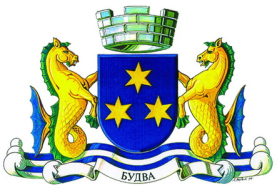 OPŠTINA BUDVABroj iz evidencije postupaka javnih nabavki: 01-3137/6Redni broj iz Plana javnih nabavki : 81                        Budva, 02.11.2018 .godineNa onovu člana 54 stav 1 Zakona o javnim nabavkama  („Službeni list CG“, br. 42/11, 57/14, 28/15 i 42/17) Opština Budva objavljuje na Portalu javnih nabavkiTENDERSKU DOKUMENTACIJUZA OTVORENI POSTUPAK JAVNE NABAVKE ZA NABAVKU IZVOĐENJA RADOVA NA IZGRADNJI ULICE S-53 DUP DUBOVICA, SA PRATEĆOM INFRASTRUKTUROM (I FAZA)SADRŽAJ TENDERSKE DOKUMENTACIJEPOZIV ZA JAVNO NADMETANJE U OTVORENOM POSTUPKU JAVNE NABAVKE	3TEHNIČKE SPECIFIKACIJE I PREDMJER RADOVA	7IZJAVA NARUČIOCA DA ĆE UREDNO IZMIRIVATI OBAVEZE PREMA IZABRANOM PONUĐAČU	37IZJAVA NARUČIOCA (OVLAŠĆENO LICE, SLUŽBENIK ZA JAVNE NABAVKE I LICA KOJA SU UČESTVOVALA U PLANIRANJU JAVNE NABAVKE) O NEPOSTOJANJU SUKOBA INTERESA 38IZJAVA NARUČIOCA (ČLANOVA KOMISIJE ZA OTVARANJE I VREDNOVANJE PONUDE I LICA KOJA SU UČESTVOVALA U PRIPREMANJU TENDERSKE DOKUMENTACIJE) O NEPOSTOJANJU SUKOBA INTERESA	39METODOLOGIJA NAČINA METODOLOGIJA NAČINA VREDNOVANJA PONUDA PO KRITERIJUMU I PODKRITERIJUMIMA	40OBRAZAC PONUDE SA OBRASCIMA KOJE PRIPREMA PONUĐAČ	41NASLOVNA STRANA PONUDE	42PODACI O PONUDI I PONUĐAČU	44FINANSIJSKI DIO PONUDE	50IZJAVA O NEPOSTOJANJU SUKOBA INTERESA NA STRANI PONUĐAČA, PODNOSIOCA ZAJEDNIČKE PONUDE, PODIZVOĐAČA /PODUGOVARAČA	51DOKAZI O ISPUNJENOSTI OBAVEZNIH USLOVA ZA UČEŠĆE U POSTUPKU JAVNOG NADMETANJA	52DOKAZI O ISPUNJAVANJU USLOVA STRUČNO-TEHNIČKE I KADROVSKE OSPOSOBLJENOSTI	53LISTA RADOVA KOJI SU IZVEDENI U POSLJEDNJIH PET GODINA………………………………………………………….54IZJAVA O OBRAZOVNIM I PROFESIONALNIM KVALIFIKACIJAMA PONUĐAČA, KVALIFIKACIJAMA RUKOVODEĆIH LICA I POSEBNO KVALIFIKACIJAMA LICA KOJA SU ODGOVORNA ZA IZVOĐENJE KONKRETNIH RADOVA...............................................55IZJAVA O TEHNIČKOJ OPREMI KOJU PONUĐAČ IMA NA RASPOLAGANJU ZA IZVOĐENJE KONKRETNIH RADOVA……………………………………………56IZJAVA O NAMJERI I PREDMETU PODUGOVARANJA, ODNOSNO ANGAŽOVANJU PODIZVOĐAČA……………………………….57NACRT UGOVORA O JAVNOJ NABAVCI	58UPUTSTVO PONUĐAČIMA ZA SAČINJAVANJE I PODNOŠENJE PONUDE	67OVLAŠĆENJE ZA ZASTUPANJE I UČESTVOVANJE U POSTUPKU JAVNOG OTVARANJA PONUDA	72UPUTSTVO O PRAVNOM SREDSTVU	73POZIV ZA JAVNO NADMETANJE U OTVORENOM POSTUPKU JAVNE NABAVKEI   Podaci o naručiocuII Vrsta postupka- otvoreni postupak.III  Predmet javne nabavkeVrsta predmeta javne nabavke RadoviOpis predmeta javne nabavkeOtvoreni postupak javne nabavke za nabavku izvođenja radova na izgradnji ulice S-53 DUP Dubovica, sa pratećom infrastrukturom (I faza). CPV – Jedinstveni rječnik javnih nabavki.IV  Zaključivanje okvirnog sporazumaZaključiće se okvirni sporazum: neV Način određivanja predmeta i procijenjena vrijednost javne nabavke:Procijenjena vrijednost predmeta nabavke bez zaključivanja okvirnog sporazumaPredmet javne nabavke se nabavlja: kao cjelina, procjenjena vrijednost nabavke  sa uračunatim PDV-om iznosi 950.000,00 €. VI Mogućnost podnošenja alternativnih ponuda neVII Uslovi za učešće u postupku javne nabavkea) Obavezni usloviU postupku javne nabavke može da učestvuje samo ponuđač koji:1) je upisan u registar kod organa nadležnog za registraciju privrednih subjekata;2) je uredno izvršio sve obaveze po osnovu poreza i doprinosa u skladu sa zakonom, odnosno propisima države u kojoj ima sjedište;3) dokaže da on odnosno njegov zakonski zastupnik nije pravosnažno osuđivan za neko od krivičnih djela organizovanog kriminala sa elementima korupcije, pranja novca i prevare;4) ima dozvolu, licencu, odobrenje ili drugi akt za obavljanje djelatnosti koja je predmet javne nabavke, ukoliko je propisan posebnim zakonom.Uslovi iz stava 1 ove tačke ne odnose se na fizička lica: umjetnike, naučnike i kulturne stvaraoce.Dokazivanje ispunjenosti obaveznih uslovaIspunjenost obaveznih uslova dokazuje se dostavljanjem:1) dokaza o registraciji kod organa nadležnog za registraciju privrednih subjekata sa podacima o ovlašćenim licima ponuđača;2) dokaza izdatog od organa nadležnog za poslove poreza da su uredno prijavljene, obračunate i izvršene sve obaveze po osnovu poreza i doprinosa do 90 dana prije dana javnog otvaranja ponuda, u skladu sa propisima Crne Gore, odnosno propisima države u kojoj ponuđač ima sjedište;3) dokaza nadležnog organa izdatog na osnovu kaznene evidencije, koji ne smije biti stariji od šest mjeseci do dana javnog otvaranja ponuda;4)  dokaza o posjedovanju važeće dozvole, licence, odobrenja, odnosno drugog akta izdatog od nadležnog organa i to:b) Fakultativni uslovib1) ekonomsko-finansijska sposobnostNe zahtjeva se.b2) Stručno-tehnička i kadrovska osposobljenostIspunjenost uslova stručno tehničke i kadrovske osposobljenosti u postupku javne nabavke radova  dokazuje se dostavljanjem sljedećih dokaza: liste radova koji su izvedeni u posljednjih pet godina, sa rokovima izvođenja radova, uključujući vrijednost, vrijeme i lokaciju izvođenja; izjave o obrazovnim i profesionalnim kvalifikacijama ponuđača, kvalifikacijama rukovodećih lica i posebno kvalifikacijama lica koja su odgovorna za izvođenje konkretnih radova; izjave o tehničkoj opremi koju ponuđač ima na raspolaganju za izvođenje konkretnih radova; izjave o namjeri i predmetu podugovaranja, odnosno angažovanja podizvođača sa spiskom podugovarača, odnosno podizvođača sa bližim podacima (naziv, adresa, procentualno učešće i slično).VIII  Rok važenja ponudePeriod važenja ponude je 90 dana od dana javnog otvaranja ponuda.IX Garancija ponude daPonuđač je dužan dostaviti bezuslovnu i na prvi poziv naplativu garanciju ponude u iznosu od 2 % procijenjene vrijednosti javne nabavke, kao garanciju ostajanja u obavezi prema ponudi u periodu važenja ponude i 7 (sedam) dana nakon isteka važenja ponude.X  Rok i mjesto izvršenja ugovoraa) Rok izvršenja ugovora je 120 dana od dana zaključivanja ugovora.b) Mjesto izvršenja ugovora je opština Budva.XI Jezik ponude: crnogorski jezik i drugi jezik koji je u službenoj upotrebi u Crnoj Gori,u skladu sa Ustavom i zakonomXII  Kriterijum za izbor najpovoljnije ponude: najniža ponuđena cijena  						broj bodova  	  100	XIII Vrijeme i mjesto podnošenja ponuda i javnog otvaranja ponudaPonude se predaju  radnim danima od 10:00 do 14:00 sati, zaključno sa danom 30.11.2018 godine do 9:30 sati.Ponude se mogu predati:neposrednom predajom na arhivi naručioca na adresi Opština Budva, ulica Trg Sunca  br.3.preporučenom pošiljkom sa povratnicom na adresi Opština Budva, ulica Trg Sunca  br.3.Zbog hitnosti predmetne nabavke koja se odnosi na izvođenje radova, u skladu sa odredbama utvrdjenim u članu 90 ZJN rok  za podnošenje ponuda   u otvorenom postupke javne nabavke odredjen je  u kraćem trajanju,  ali ne kraćem od 22 dana od dana objavljivanja  tenderske dokumentacije  na portalu javnih nabavki.  Imajući u vidu da navedeni radovi obezbjeđuju prisupni put već sagrađenim  objektima za potrebe stanovanja prosvjetnih radnika i zaposlenih u MUP-u, čije se useljenje očekuje početkom 2019. Godine naručilac je odredio kaći rok za podnošenje ponuda.  Javno otvaranje ponuda, kome mogu prisustvovati ovlašćeni predstavnici ponuđača sa priloženim punomoćjem potpisanim od strane ovlašćenog lica, održaće se dana  30.11.2018. godine u 10:00 sati, u prostorijama  Opštine Budva,  kancelarija 45  ulica Trg Sunca br.3.XIV Rok za donošenje odluke o izboru najpovoljnije ponude Odluka o izboru najpovoljnije ponude donijeće se u roku od 30 dana od dana javnog otvaranja ponuda.XV Drugi podaci i uslovi od značaja za sprovodjenje postupka javne nabavkeRok i način plaćanja:Rok plaćanja je: 30 dana od dana ovjere i potpisivanja privremene mjesečne i okončane situacije, od strane nadzornog organa i naručioca.Sredstva finansijskog obezbjeđenja ugovora o javnoj nabavciPonuđač čija ponuda bude izabrana kao najpovoljnija je dužan da prije zaključivanja ugovora o javnoj nabavci dostavi naručiocu: garanciju za dobro izvršenje ugovora u iznosu od 5% od vrijednosti ugovora; garanciju za otklanjanje nedostataka u garantnom roku na iznos od 5% Ugovorene cijene, do isteka garantnog roka.TEHNIČKE KARAKTERISTIKE ILI SPECIFIKACIJE PREDMETA JAVNE NABAVKE, ODNOSNO PREDMJER RADOVA  Garantni rok: za radove koji utiču na stabilnost i sigurnost objekta ili dijela objekta je 10 godina, a za ostale radove 2 godine. Garancije kvaliteta: - Atesti proizvođača za ugrađeni materijal. Način sprovođenja kontrole kvaliteta: Na zahtjev nadzornog organa preko firme ovlašćene za ispitivanje  kontrole kvaliteta. Ostali uslovi u pogledu primjene propisa:-Predmet nabavke će se realizovati po Glavnom projektu koji je izradio “Geomont” d.o.o. Budva, i koji je revidovan od strane “Civil Engineer” d.o.o. Podgorica, a u koji se može izvršiti uvid od dana 05. 11. 2018. godine do dana 28. 11.2018. godine kod kontakt osobe iz tačke I Poziva;-Nacrt i obračun troškova, proba, stručni nadzor, uslovi preuzimanja, tehnika i/ ili metode građenja vršiće se u skladu sa: Ugovornom dokumentacijom (građevinske knjige i građevinski dnevnik); Zakonom o planiranju prostora i izgradnji objekata, Pravilnikom o načinu i postupku vršenja stručnog nadzora, Pravilnikom o načinu vođenja i sadržini građevinskog dnevnika, građevinske knjige i knjige inspekcije, Pravilnikom o izmjeni i dopuni pravilnika o načinu vršenja tehničkog pregleda i drugom važećom regulativom koja reguliše ovu obast.- Organizaciju i priključenje gradilišta na instalacije elektrike, vodovoda, kanalizacije, PTT, izvođač obezbedjuje sam i o svom trošku.IZJAVA NARUČIOCA DA ĆE UREDNO IZMIRIVATI OBAVEZE PREMA IZABRANOM PONUĐAČUOPŠTINA BUDVA Broj: 01-3137/2Budva,  31. 10. 2018. godineU skladu sa članom 49 stav 1 tačka 3 Zakona o javnim nabavkama („Službeni list CG”, br.42/11, 57/14, 28/15 i 42/17)  Predsjednik Opštine Budva, Dragan  Krapović, kao ovlašćeno lice Opštine Budva, dajeI z j a v uDa će Opština Budva, shodno Ugovoru  za nabavku ustupanja izvođenja radova na izgradnji ulice S-53 DUP Dubovica, sa pratećom infrastrukturom (I faza) uredno vršiti plaćanja preuzetih obaveza, po utvrđenoj dinamici.                                                                PREDSJEDNIK                                                                Dragan Krapović                                                                                                       ___________________IZJAVA NARUČIOCA (OVLAŠĆENO LICE, SLUŽBENIK ZA JAVNE NABAVKE I LICA KOJA SU UČESTVOVALA U PLANIRANJU JAVNE NABAVKE) O NEPOSTOJANJU SUKOBA INTERESA OPŠTINA BUDVA Broj: 01-3137/3Budva,31. 10. 2018. godineU skladu sa članom 16 stav 5 Zakona o javnim nabavkama („Službeni list CG”, br.42/11, 57/14, 28/15 i 42/17) IzjavljujemDa u postupku javne nabavke iz Plana javnih nabavki- Amandman III za 2018.godinu broj: 01-215/4 od 21.09.2018. godine, za nabavku ustupanja izvođenja radova na izgradnji ulice S-53 DUP Dubovica, sa pratećom infrastrukturom (I faza), nisam u sukobu interesa u smislu člana 16 stav 4  Zakona o javnim nabavkama i da ne postoji ekonomski i drugi lični interes koji može kompromitovati moju objektivnost i nepristrasnost u ovom postupku javne nabavke.Ovlašćeno lice naručioca: Dragan  Krapović,
 Predsjednik ______________________                                              Lice koje je učestvovalo u planiranju  javne nabavke, Tanja Kapisoda                          Načelnica Službe za javne nabavke,Službenik za javne nabavke _______________________Lice koje je učestvovalo u planiranju  javne nabavke, Božo VavićSekretar Sekretarijata za investicije_____________________IZJAVA NARUČIOCA (ČLANOVA KOMISIJE ZA OTVARANJE I VREDNOVANJE PONUDE I LICA KOJA SU UČESTVOVALA U PRIPREMANJU TENDERSKE DOKUMENTACIJE) O NEPOSTOJANJU SUKOBA INTERESAOPŠTINA BUDVA Broj: 01-3137/5Budva, 31. 10. 2018. godineU skladu sa članom 16 stav 5 Zakona o javnim nabavkama („Službeni list CG”, br.42/11, 57/14, 28/15 i 42/17) Izjavljujemda u postupku javne nabavke za nabavku ustupanja izvođenja radova na izgradnji ulice S-53 DUP Dubovica, sa pratećom infrastrukturom (I faza), nisam u sukobu interesa u smislu člana 16 stav 4  Zakona o javnim nabavkama i da ne postoji ekonomski i drugi lični interes koji može kompromitovati moju objektivnost i nepristrasnost u ovom postupku javne nabavke.Predsjednik komisije za otvaranje i vrednovanje ponuda,  Milena Antović, dipl. pravnik,                                      ___________________Član komisije za otvaranje i vrednovanje ponuda,  Milojka Kovačević, dipl.ing.građ,                                       ___________________Član komisije za otvaranje i vrednovanje ponuda, Vesna Franeta, dipl.ing.građ,                                         _________________Član komisije za otvaranje i vrednovanje ponuda, Tanja Kapisoda, Službenik za javne nabavke,                                         _________________Član komisije za otvaranje i vrednovanje ponuda, Sreten Tomović, dipl.ing.hidrotehnike,                                          _________________METODOLOGIJA NAČINA VREDNOVANJA PONUDA PO KRITERIJUMU I PODKRITERIJUMIMA Vrednovanje ponuda po kriterijumu najniže ponuđena cijena vršiće se na sljedeći način:Najnižu ponuđenu cijenu obračunati maksimalnim brojem bodova - 100 bodova,  Bodovi za ostale  ponude   obračunavaju se proporcionalno: najniža ponudjena cijena /ponudjenu cijenu x broj bodova;      Najniža ponudjena cijena      ____________________    X broj bodova (100 bodova)      ponudjenu cijenu 	Ako je ponuđena cijena 0,00 EUR-a prilikom vrednovanja te cijene po kriterijumu ili podkriterijumu najniža ponuđena cijena uzima se da je ponuđena cijena 0,01 EURU skladu sa odredbama člana  84 ZJN,  ponudjač dostavlja ponudu  sa cijenom izraženom u eurima, sa posebno iskazanim PDV-om, brojkama i slovima, a u slučaju njihove nepodudarnosti  mjerodavna je cijena iskazana brojevima.OBRAZAC PONUDE SA OBRASCIMA KOJE PRIPREMA PONUĐAČNASLOVNA STRANA PONUDE(naziv ponuđača)		podnosiOPŠTINA BUDVAPONUDUpo Tenderskoj dokumentaciji broj 01- 3137/6 od 02.11.2018. godineza nabavku ustupanja izvođenja radova na izgradnji ulice S-53 DUP Dubovica, sa pratećom infrastrukturom (I faza) Za predmet nabavke u cjelini SADRŽAJ PONUDENaslovna strana ponudeSadržaj ponude Popunjeni podaci o ponudi i ponuđačuUgovor o zajedničkom nastupanju u slučaju zajedničke ponudePopunjen obrazac finansijskog dijela ponudeIzjava/e o postojanju ili nepostojanju sukoba interesa kod ponuđača, podnosioca zajedničke ponude, podizvođača ili podugovaračaDokazi za dokazivanje ispunjenosti uslova za učešće u postupku javnog nadmetanjaDokazi o ispunjavanju uslova stručno-tehničke i kadrovske osposobljenostPotpisan Nacrt ugovora o javnoj nabavciGarancija PonudeOstala dokumentacija (katalozi, fotografije, publikacije i slično)PODACI O PONUDI I PONUĐAČU  Ponuda se podnosikao:Samostalna ponudaSamostalna ponuda sa podizvođačem/podugovaračemZajednička ponudaZajednička ponuda sa  podizvođačem/podugovaračemPodaci o podnosiocu samostalne ponude:Podaci o podugovaraču /podizvođaču u okviru samostalne ponudePodaci o podnosiocu zajedničke ponudePodaci o nosiocu zajedničke ponude:Podaci o članu zajedničke ponude:Podaci o podugovaraču /podizvođaču u okviru zajedničke ponudeFINANSIJSKI DIO PONUDEUslovi ponude:Ovlašćeno lice ponuđača  ___________________________(ime, prezime i funkcija)___________________________(potpis)						M.P.IZJAVA O NEPOSTOJANJU SUKOBA INTERESA NA STRANI PONUĐAČA,PODNOSIOCA ZAJEDNIČKE PONUDE, PODIZVOĐAČA /PODUGOVARAČA (ponuđač)	Broj: ________________Mjesto i datum: _________________Ovlašćeno lice ponuđača/člana zajedničke ponude, podizvođača / podugovarača
       (ime i prezime i radno mjesto)     , u skladu sa članom 17 stav 3 Zakona o javnim nabavkama („Službeni list CG“, br. 42/11, 57/14, 28/15 i 42/17) dajeIzjavuda nije u sukobu interesa sa licima naručioca navedenim u izjavama o nepostojanju sukoba interesa na strani naručioca, koje su sastavni dio predmetne Tenderske dokumentacije broj ___ od ________ godine za nabavku 	(opis predmeta)        , u smislu člana 17 stav 1 Zakona o javnim nabavkama i da ne postoje razlozi za sukob interesa na strani ovog ponuđača, u smislu člana 17 stav 2 istog zakona.Ovlašćeno lice ponuđača___________________________(ime, prezime i funkcija)___________________________(potpis)						M.P.DOKAZI O ISPUNJENOSTI OBAVEZNIH USLOVA ZA UČEŠĆE U POSTUPKU JAVNOG NADMETANJADostaviti:- dokaz o registraciji izdatog od organa nadležnog za registraciju privrednih subjekata sa podacima o ovlašćenim licima ponuđača;- dokaz izdat od organa nadležnog za poslove poreza (državne i lokalne uprave) da su uredno prijavljene, obračunate i izvršene sve obaveze po osnovu poreza i doprinosa do 90 dana prije dana javnog otvaranja ponuda, u skladu sa propisima Crne Gore, odnosno propisima države u kojoj ponuđač ima sjedište;- dokaz nadležnog organa izdatog na osnovu kaznene evidencije, koji ne smije biti stariji od šest mjeseci do dana javnog otvaranja ponuda, da ponuđač, odnosno njegov zakonski zastupnik nije pravosnažno osuđivan za neko od krivičnih djela organizovanog kriminala sa elementima korupcije, pranja novca i prevare;-   dokaz o posjedovanju važeće dozvole, licence, odobrenja, odnosno drugog akta izdatog od nadležnog organa i to: DOKAZI O ISPUNJAVANJU USLOVA STRUČNO-TEHNIČKE I KADROVSKE OSPOSOBLJENOSTIDostaviti: liste radova koji su izvedeni u posljednjih pet godina, sa rokovima izvođenja radova, uključujući vrijednost, vrijeme i lokaciju izvođenja; izjave o obrazovnim i profesionalnim kvalifikacijama ponuđača, kvalifikacijama rukovodećih lica i posebno kvalifikacijama lica koja su odgovorna za izvođenje konkretnih radova; izjave o tehničkoj opremi koju ponuđač ima na raspolaganju za izvođenje konkretnih radova; izjave o namjeri i predmetu podugovaranja, odnosno angažovanja podizvođača sa spiskom podugovarača, odnosno podizvođača sa bližim podacima (naziv, adresa, procentualno učešće i slično).OBRAZAC  IR1LISTA RADOVA KOJI SU IZVEDENI U POSLJEDNJIH PET GODINAOvlašćeno lice ponuđača  ___________________________(ime, prezime i funkcija)___________________________(potpis)						M.P.OBRAZAC IR8NACRT UGOVORA O JAVNOJ NABAVCIOvaj ugovor zaključen je  između:Naručioca: Opština Budva sa sjedištem u Budvi, ulica Trg Sunca broj 3, PIB: 02055409, Broj računa: 510-9786-73, Naziv banke: Crnogorska komercijalna banka AD Podgorica, koga zastupaPredsjednik Opštine, Dragan Krapović (u daljem tekstu: Naručilac)iPonuđača______________________ sa sjedištem u ________________, ulica____________, Broj računa: ______________________, Naziv banke: ________________________, koga zastupa _____________, (u daljem tekstu:  Izvođač).PRAVNI OSNOV UGOVORAPravni osnov za zaključenje ovog ugovora čine: Tenderska dokumentacija za otvoreni postupak za nabavku ustupanja izvođenja radova, na izgradnji ulice S-53 DUP Dubovica, sa pratećom infrastrukturom (I faza) , broj: ____ od ____ 2018.godine; Odluka o izboru najpovoljnije ponude, broj _____________, od  _____________________ I ponuda ponuđača    (naziv ponuđača)   ,  broj ______ od ________________2018. Godine. Član 1NARUČILAC ustupa, a IZVOĐAČ se obavezuje da za račun NARUČIOCA, na osnovu predate ponude broj ______, od ________ godine, po pozivu za javno nadmetanje broj: ________      od _______ godine, za izbor najpovoljnije ponude za izvođenje radova na izgradnji ulice S-53 DUP Dubovica, sa pratećom infrastrukturom (I faza) i Odluke o izboru najpovoljnije ponude broj ______ od _______ godine koja je objavljena na sajtu Uprave za javne nabavke dana________,izvede radove,a po vrstama i obimu kako je dato u Tehničkim specifikacijama i Predmjeru radova (u daljem tekstu: RADOVI),  i da shodno Ugovoru otkloni sve eventualne nedostatke.Član 2IZVOĐAČ se obavezuje, pošto se prethodno upoznao sa svim uslovima, pravima i obavezama  koje kao IZVOĐAČ ima shodno ovom Ugovoru, pozitivnom pravu,  a posebno  Zakonu o putevima, Zakonu o bezbjednosti saobraćaja na putevima, Zakonu o planiranju prostora i izgradnji objekata,  Zakonu o životnoj sredini,  da obaveze iz Ugovora izvršava stručno, kvalitetno i na vrijeme, držeći se tehničkih propisa, pravila i standarda koji važe za obavljanje poslova koji su predmet ugovora. IZVOĐAČ je odgovoran za radove i propuste bilo kog Podizvođača, njegovog predstavnika ili radnika, kao da su to radovi i propusti samog IZVOĐAČA. Član 3IZVOĐAČ se obavezuje da sve radove iz člana 1 ovog ugovora izvede za ukupnu cijenu u iznosu od __________________ sa PDV-om .	Ugovorne jedinične cijene su fiksne i obuhvataju sav potreban rad, materijal i opremu, troškove ispitivanja i testiranja, kao i sve druge troškove koje IZVOĐAČ radova ima shodno ovom Ugovoru.Isplata radova iz stava 1 ovog člana vršiće se putem privremenih mjesečnih situacija i konačnog obračuna (okončana situacija) izvedenih radova u zavisnosti od stepena gotovosti posla na žiro račun IZVOĐAČA.Od svake privremene situacije, odnosno iznosa dospjelog za plaćanje po osnovu iz prethodnih stavova, biće zadržan iznos od 10% na ime otkalanjanja eventualnih nedostataka. Ukupna vrijednost zadržanog novca iz prethodnog stava ne može biti veća od 10% od ugovorene vrijednosti.Plaćanje po privremenim situacijama, odnosno okončanoj situaciji, ne može biti odobreno ukoliko IZVOĐAČ nije obezbijedio, odnosno ne održava garanciju iz člana 20, odnosno člana 22 ovog Ugovora.Član 4Količine u predmjeru   radova  su orijentacione i neće se smatrati kao tačne količine radova koje IZVOĐAČ treba da izvrši. IZVOĐAČU će se plaćati stvarno izvršene količine, uključujući i sve odobrene viškove i nepredviđene radove ukoliko ih bude. Promjena ugovorenih količina radova ne daju pravo NARUČIOCU i IZVOĐAČU na promjenu ugovorenih jediničnih cijena niti ostalih elemenata Ugovora. U slučaju da se pojavi potreba za izvođenjem radova koji nijesu predviđeni predmjerom radova odnosno Ugovorom a njihovo izvođenje bude neophodno,  jedinične cijene tih radova će biti utvrđene na osnovu ugovorenih jediničnih cijena sličnih radova odnosno odobrenih analiza cijena koje je IZVOĐAČ  dužan da dostavi po nalogu Nadzornog organa.Svi manjkovi, viškovi i nepredviđeni radovi moraju biti prethodno odobreni od strane NARUČIOCA, s tim da ukupna vrijednost svih izvedenih radova, sa uračunatim viškovima, manjkovima i nepredviđenim radovima, ne može biti veća od ukupne ugovorene vrijednosti.Količinu izvršenih radova nakon završetka pojedine pozicije ili na kraju svakog mjeseca utvrđuje IZVOĐAČ u prisustvu Nadzornog organa i podatke unosi u građevinsku knjigu.IZVOĐAČ će privremenu mjesečnu situaciju dostavljati Nadzornom organu preko građevinskog dnevnika najkasnije do poslednjeg dana u mjesecu u kome su izvršeni radovi. Nadzorni organ će primljenu situaciju, ako nema primjedbi,  ovjeriti u roku od 7 dana.Ukoliko Nadzorni organ na podnesenu situaciju ima primjedbi, on će tražiti od IZVOĐAČA  da te primjedbe otkloni. Ukoliko IZVOĐAČ u roku od 2 dana ne otkloni primjedbe Nadzorni organ će staviti svoje primjedbe i nesporni dio ovjeriti i dostaviti situaciju na verfikaciju NARUČIOCU.Plaćanje će se izvršiti u roku  od  30 dana nakon ovjere od strane NARUČIOCA.Član 5Smatra se da je NARUČILAC izvršio obavezu uvođenja IZVOĐAČA u posao ako mu je predao:Prijavu radovaTehničku dokumentaciju Rješenje o imenovanju nadzornog  organaNARUČILAC je dužan da IZVOĐAČA uvede u posao u roku od 30 dana od dana potpisivanja ovog ugovora. U protivnom, IZVOĐAČ će imati pravo da produži rok za završetak radova.Na dan uvođenja IZVOĐAČA u posao otvara se Građevinski dnevnik u kome se konstatuje da ga je NARUČILAC uveo u posao, a ovaj primio lokaciju i svu potrebnu dokumentaciju, čime su stvoreni uslovi da otpočnu radovi. IZVOĐAČ se obavezuje da radove iz člana 1 ovog Ugovora kompletno dovrši i preda NARUČIOCU u roku od 180 dana od dana uvođenja IZVOĐAČA u posao.Član 6Ako IZVOĐAČ svojom krivicom dovede u pitanje rok i završetak RADOVA iz člana 1 ovog ugovora prema dinamičkom planu izvođenja radova i u ugovorenom roku njegovog završetka ili od strane NARUČIOCA produženom roku, tada NARUČILAC ima pravo da sve, ili dio preostalih neizvršenih radova oduzme IZVOĐAČU i bez njegove posebne saglasnosti ustupi  na izvođenje drugom izvođaču.Eventualne razlike između ugovorene cijene oduzetih radova i cijene ugovorene sa drugim izvođačem, snosi IZVOĐAČ.IZVOĐAČ je dužan da NARUČIOCU nadoknadi štetu koju ovaj pretrpi zbog raskida Ugovora iz razloga navedenih u stavu 1 ovog  člana.Član 7IZVOĐAČ je dužan, najkasnije u roku od 10 dana po potpisivanju ovog ugovora, da izradi i preda za potrebe NARUČIOCA u području Gradilišta kancelarijske prostorije neto površine min 15 m2, koje će služiti za potrebe Nadzornog organa. Troškovi održavanja prostorija i opreme, čišćenja i energije za grijanje, hlađenje i rasvjetu prostorija i drugi troškovi u vezi sa ovim članom idu na teret IZVOĐAČA. Prostorije se  po izvršenoj primopredaji i konačnom obračunu  Objekta  zapisnički vraćaju IZVOĐAČU.Član 8IZVOĐAČ je dužan da prije početka izvođenja radova, postavi na vidno mjesto tablu sa podacima o datumu  početka i završetka radova, Nadzornom organu i Odgovornom inženjeru. IZVOĐАČ je dužаn dа, bez posebne nadoknade, prije početkа rаdovа postаvi privremenu sаobrаćаjnu signаlizаciju, da obezbijedi mjesto nа kojem se izvode rаdovi i dа privremenu signalizaciju održаvа tokom izvođenjа rаdovа. Svjetlosni saobraćajni znakovi za označavanje radova i prepreka na putu su trepćuća svjetla u obliku kruga narandžaste boje.IZVOĐАČ je dužаn da privremenu signalizaciju iz prethodnog stava ukloni čim prestanu razlozi zbog kojih je postavljena.Regulisаnje sаobrаćаjа vrši se semaforima. Izuzetno, regulisаnje sаobrаćаjа mogu dа obаvljаju zа to određenа nаjmаnje dvа rаdnikа. Regulisаnje sаobrаćаjа u slučаju iz stаvа 6 ovog člаnа vrši se zаstаvicаmа crvene i zelene boje, koje imаju sljedeće znаčenje: podignutа zelenа zаstаvicа - slobodаn prolаz zа vozilа iz smjerа gdje je tа zаstаvicа podignutа, podignutа crvenа zаstаvicа - zаbrаnjen prolаz zа vozilа iz smjerа gdje je tа zаstаvicа podignutа. Znаci i nаredbe se dаju nа propisаn nаčin, morаju biti jаsni, nedvosmisleni, uočljivi, odnosno čujni i imаju prvenstvo u odnosu nа sаobrаćаjnu signаlizаciju i propisаnа prаvilа sаobrаćаjа.Odgovornost je IZVOĐAČA dа se regulisаnje sаobrаćаjа iz ovog člаnа vrši nа propisаn nаčin i bez posebne naknade.Član 9Garantni rok za radove koji utiču na stabilnost i sigurnost objekta ili dijela objekta je 10  godina, a za ostale radove je 2 godine.Član 10      Saglasnost na izmjene i dopune tehničke dokumentacije na osnovu koje je ugovoreno izvođenje radova daje NARUČILAC, uz prethodnu saglasanost odgovornog projektanta i pozitivnog mišljenja revidenta, koji je vršio tehničku kontrolu glavnog projekta, dok je za zanatske radove dovoljno da saglasnost da NARUČILAC na predlog IZVOĐAČA.Član 11Stručni  nadzor nad izvođenjem ugovorenih radova NARUČILAC će vršiti preko nadzornog organa čija  ponuda bude izabrana kao najpovoljnija, shodno ODLUCI o izboru najpovoljnije ponude u posebnom postupku o čemu će pisano obavijestiti ponuđača.Ako u toku izvođenja radova dođe do promjene nadzornog organa, NARUČILAC će o tome obavijestiti IZVOĐAČA.Član 12Nadzorni organ ovlašćen je da se stara i kontroliše: da li IZVOĐAČ izvodi radove prema tehničkoj dokumentaciji, provjeru kvaliteta izvođenja radova, primjenu propisa, standarda, tehničih normativa i normi kvaliteta, kontrolu kvaliteta materijala  koji se ugrađuju, da daje tehnička tumačenja eventualno nejasnih detalja u projektu potrebnih za izvođenje radova u duhu uslova utvrđenih ugovorom, da kontroliše dinamiku napredovanja radova i ugovorenog roka završetka objekta, da ocjenjuje spremnost i sposobnost radne snage i oruđa rada angažovanih na izgradnji objekta, kao i da vrši i druge poslove koji proizilaze iz važećih propisa i spadaju u nadležnost i funkciju nadzora.Nadzorni organ nema pravo da oslobodi IZVOĐAČA od bilo koje njegove dužnosti ili obaveze iz ugovora ukoliko za to ne dobije pisano ovlašćenje od NARUČIOCA.Postojanje nadzornog organa i njegovi propusti u vršenju stručnog nadzora ne oslobađaju IZVOĐAČA od njegove obaveze i odgovornosti za kvalitetno i pravilno izvođenje radova.Član 13IZVOĐAČ je dužan da Nadzornom organu omogući da u svako doba ima:Nesmetan pristup svim djelovima gradilišta i svim lokaciajama sa kojih se obezbjeđuje prirodni materijal i Pravo da u toku proizvodnje, izrade i izgradnje (na gradilištu i drugim lokacijama) vrši pregled, inspekciju, mjerenje i testiranje materijala i kvaliteta izrade i provjeru napretka rdaova.Nadzorni organ ima pravo da naredi IZVOĐAČU da otkloni nekvalitetno izvedene radove i zabrani ugrađivanje nekvalitetnog materijala i opreme.Ako IZVOĐAČ, i pored upozorenja i zahtjeva Nadzornog organa, ne otkloni uočene nedostatke i nastavi sa nekvalitetnim izvođenjem radova Nadzorni organ će radove obustaviti i o tome obavjestiti NARUČIOCA i nadležnu inspekciju i te okolnosti unijeti u građevinski dnevnik.Sa izvođenjem radova može se ponovo nastaviti kada IZVOĐAČ preduzme i sprovede odgovarajuće radnje i mjere kojima se prema nalazu nadležne inspekcije i nadzornog organa obezbjeđuje kvalitetno izvođenje radova.Ako se između Nadzornog organa i IZVOĐAČA pojave nesuglašenosti u pogledu kvaliteta materijala koji se ugrađuje, materijal se daje na ispitivanje.Troškove ovog ispitivanja plaća IZVOĐAČ koji ima pravo da traži njihovu nadoknadu od NARUČIOCA, ako ovaj nije bio u pravu.Materijal za koji se utvrdi da ne odgovara tehničkim propisima ili standardima, IZVOĐAČ mora o svom trošku da ukloni sa gradilišta u roku koji mu odredi Nadzorni organ.Član 14      Kvalitet materijala koji se ugrađuje, opreme, uređaja,  poluproizvoda i gotovih proizvoda i kvalitet izvedenih radova moraju da odgovaraju uslovima po važećim tehničkim propisima i standarima i uslovima predviđenim tehničkom dokumentacijom po kojoj se izvode radovi na objektu i uslovima ovog ugovora, odnosno materijal mora biti nov, neupotrebljivan i prvoklasnog kvaliteta i isti odobren od Nadzornog organa.Kvalitet materijala koji se ugrađuje i  izvedenih radova, IZVOĐAČ mora da dokaže atestima o izvršenim ispitivanjima materijala i radova akreditovanih laboratorija, odnosno garantnim listovima proizvođača materijala.Sve troškove ispitivanja kvaliteta materijala, opreme, uređaja, poluproizvoda, gotovih proizvoda i radova snosi IZVOĐAČ.Rezultat svih ispitivanja IZVOĐAČ mora blagovremeno dostavljati Nadzornom organu i ovi biti upisani u građevinski dnevnik.Ukoliko rezultati ispitivanja pokažu da kvalitet ugrađenog materijala ili izvedenih  radova,  ne odgovara zahtijevanim uslovima, Nadzorni organ je dužan da izda nalog IZVOĐAČU da nekvalitetni materijal zamijeni kvalitetnim i da radove dovede u ispravno stanje i sve o trošku IZVOĐAČA.Ako IZVOĐAČ i pored upozorenja i zahtjeva Nadzornog organa da otkloni uočene nedostatke nastavi nekvalitetno izvođenje radova, Nadzorni organ će postupiti u smislu stava 2 člana 13 ovog ugovora.Član 15IZVOĐAČ je dužan da prije uvođenja u posao obavijesti NARUČIOCA o imenovanju ovlačećnog lica koje će rukovoditi građenjem objekta. 			Ako u otku izvođenja radova dođe do promjene ovlašćenog lica određenog za rukovođenje građenejm objekta, IZVOĐAČ je dužan da o tome odmah ovaijesti NARUČIOCA. 		IZVOĐAČ je dužan da za uredno i blagovremeno izvršenje radova koji su predmet ovog Ugovora, obezbijedi i angažuje dovoljan broj radnika prema strukturi koja obezbeđuje uspješno izvođenje radova i da na gradilište dopremi potrebnu i kvalitetnu mehanizaciju i opremu za završetak radova, a sve u skladu sa ponudom iz člana 1 ovog Ugovora.		IZVOĐAČ je dužan da u roku od 15 dana od dana potpisivanja Ugovora dostavi detaljni dinamički plan izvođenja radova sa potpunim tehničkim podacima o angažovanju radne snage i opreme neophodne za realizaciju radova iz člana 1 ovog Ugovora i u skladu sa ugovorenm rokom završetka radova iz člana 5 ovog Ugovora, isti dostavi Nadzornom organu i NARUČIOCU na odobrenje.Član 16IZVOĐAČ je dužan da, u vezi sa izvođenjem radova koji su predmet ovog ugovora, uredno i po  propisima koji važe u sjedištu NARUČIOCA vodi propisanu gradilišnu dokumentaciju.IZVOĐAČ je dužan da obezbijedi mjerenja i geodetsko osmatranje ponašanja tla i objekata u toku građenja.IZVOĐAČ je dužan da obezbijedi elaborate originalnih terenskih podataka izvedenog stanja ovjerene u skladu sa zakonom.Član 17IZVOĐAČ je dužan da na gradilištu preduzme mjere radi obezbjeđenja sigurnosti izvedenih radova  susjednih objekata i radova, opreme, uređenje, instalacija, radnika, saobraćaja, okoline i imovine i neposredno je odgovoran i dužan nadoknaditi sve štete koje izvođenjem ugovorenih radova pričini trećim licima i imovini.IZVOĐAČ je dužan da o svom trošku  primijeni mjere zaštite na radu propisane zakonom, kako ne bi došlo do povrede, odnosno nesreće na poslu, a u slučaju da do istih dođe, odgovoran je po svim osnovama; IZVOĐAČ je obavezan NARUČIOCU nadoknaditi sve štete koje treća lica eventualno ostvare od NARUČIOCA po osnovu iz stava 1 ovog člana.Član 18      IZVOĐAČ je dužan da radove, odnosno objekat, koji je predmet ovog ugovora osigura o svom trošku protiv svih šteta do kojih može doći za vrijeme izvođenja radova i to od početka izvođenja pa do primopredaje radova (osnovnih i dopunskih rizika u skladu sa uslovima za osiguranje objekta u izgradnji) kod odgovarajuće organizacije koja vrši osiguranje - osiguravača, i da primjerak polise osiguranja dostavi NARUČIOCU. Član 19Ako IZVOĐAČ bez krivice  NARUČIOCA ne završi radove na objektu koji su predmet ovog ugovora u ugovorenom roku, dužan je NARUČIOCU platiti na ime ugovorene kazne - penale 1,0 ‰ (jedan promil) od ugovorene cijene svih radova za svaki dan prekoračenja ugovorenog roka završetka objekta. Visina ugovorene kazne ne može preći 5% od ugovorene cijene radova.Strane ugovora ovim ugovorom isključuju primjenu pravnog pravila po kojem je NARUČILAC dužan saopštiti IZVOĐAČU po zapadanju u docnju da zadržava pravo na ugovorenu kaznu (penale), te se smatra da je samim padanjem u docnju IZVOĐAČ dužan platiti ugovorenu kaznu (penale) bez opomene NARUČIOCA, a NARUČILAC ovlašćen da ih naplati - odbije na teret IZVOĐAČEVIH potraživanja za izvedene radove na objektu koji je predmet ovog ugovora ili od bilo kojeg drugog IZVOĐAČEVOG potraživanja od NARUČIOCA, s tim što je NARUČILAC o izvršenoj naplati - odbijanju, dužan obavijestiti IZVOĐAČA.Plaćanje ugovorene kazne (penala) ne oslobađa IZVOĐAČA obaveze da u cjelosti završi i preda na upotrebu ugovoreni objekat.Ako NARUČIOCU nastane šteta zbog prekoračenja ugovorenog roka završetka radova u iznosu većem od ugovorenih i obračunatih penala - kazne, tada je IZVOĐAČ dužan da plati NARUČIOCU pored ugovorene kazne (penale) i iznos naknade štete koji prelazi visinu ugovorene kazne.Član 20IZVOĐAČ je dužan da prije zaključenja Ugovora preda NARUČIOCU neopozivu i bezuslovno plativu na prvi poziv garanciju za dobro izvršenje ugovora na iznos od 5 % ugovorene vrijednosti sa rokom važenja 30 dana dužim od roka za izvođenje radova, kojom bezuslovno i neopozivo garantuje potpuno i savjesno izvršenje ugovorenih obaveza kao i za slučaj nastupanja okolnosti iz člana 6 ovog Ugovora.Garancija za dobro izvršenje Ugovora je sastavni dio Ugovora o građenju. Garancija za dobro izvršenje ugovora Izvođač mora da ima važnost do konačnog obračuna  izvedenih radova.Član 21IZVOĐAČ garantuje za kvalitet izvedenih radova koji su predmet ovog ugovora, kako je dato u ponudi IZVOĐAČA.IZVOĐAČ je dužan da o svom trošku otkloni sve nedostatke na izvedenim radovima, koji se pokažu u toku garantnog roka u roku koji mu odredi NARUČILAC. Ukoliko IZVOĐAČ ne postupi po zahtjevu NARUČIOCA, NARUČILAC ima pravo da na teret IZVOĐAČA otkloni nedostatke angažovanjem drugog IZVOĐAČA.Član 22IZVOĐAČ je obavezan da  24 sata prije isticanja roka važnosti garancije za dobro izvršenje ugovora dostavi NARUČIOCU neopozivu i bezuslovno plativu na prvi poziv garanciju banke na iznos 5 % od ugovorene cijene, kojom bezuslovno i neopozivo garantuje potpuno i savjesno izvršenje ugovorenih obaveza za vrijeme trajanja garantnog roka.Garancija za otklanjanje nedostataka u garantnom roku mora da ima važnost  do isticanja garantnog roka.Član 23IZVOĐAČ je dužan da po završenim radovima povuče sa gradilišta svoje radnike, ukloni preostali materijal, opremu, sredstva za rad i privremene objekte koje je koristio u toku rada, očisti gradilište od otpadaka koje je napravio i uredi i očisti okolinu građevine i samu građevinu (objekat na kome je izvodio radove).Član 24Pregled i primopredaja izvedenih radova vršiće se prema propisima koji važe u sjedištu NARUČIOCA. Obavijest da su radovi završeni IZVOĐAČ podnosi NARUČIOCU preko Nadzornog organa.Strane ugovora su u obavezi da komisiji za pregled i primopredaju izvedenih radova, prije početka njenog rada, stave na raspolaganje svu dokumentaciju u vezi sa izgradnjom objekta.Član 25IZVOĐAČ je dužan da postupi po primjedbama komisije za pregled i primopredaju izvedenih radova i to u roku koji mu odredi komisija.Ako IZVOĐAČ ne postupi po primjedbama iz stava 1 ovog člana u određenom roku, NARUČILAC će sam ili preko drugog IZVOĐAČa otkloniti utvrđene nedostatke o trošku IZVOĐAČA.Član 26Po obavljenom pregledu i primopredaji izvedenih radova i otklanjanju utvrđenih nedostataka, ugovorene strane će preko svojih ovlašćenih predstavnika u roku od 30  dana izvršiti konačni obračun izvedenih radova.Član 27NARUČILAC i IZVOĐAČ su saglasni da sastavni dio ovog ugovora čine:- tehnička dokumentacija - ponuda IZVOĐAČA br. ________- dinamički plan izvođenja radova- garanacija banke za dobro izvršenje ugovora- garancija banke za otklanjanje nedostataka u garantnom roku.Izmjene i dopune ovog ugovora mogu se vršiti samo uz prethodno pisani sporazum strana ugovora, koji se kao aneks prilaže ovom ugovoru.Član 28Ovaj ugovor može se raskinuti sporazumno ili po zahtjevu jedne od strana ugovora, ako su nastupili bitni razlozi za raskid ugovora.Ugovor se raskida pisanom izjavom koja se dostavlja drugoj ugovornoj strani. U izjavi mora biti naznačeno po kom osnovu se ugovor raskida.Ugovor se ne može raskinuti zbog neispunjenja neznatnog dijela ugovorene obaveze.Član 29Ako strane ugovora sporazumno raskinu ugovor, sporazumom o raskidu ugovora utvrđuju se međusobna prava i obaveze koje proistču iz raskida ugovora.Član 30Ukoliko dođe do raskida ugovora i prekida radova, NARUČILAC i IZVOĐAČ su dužni da preduzmu potrebne mjere da se izvedeni radovi zaštite od propadanja. Troškove zaštite radova snosi strana ugovora čijom krivicom je došlo do raskida ugovora odnosno do prekida radova.Član 31	Ugovor o javnoj nabavci koji je zaključen uz kršenje antikorupcijskg pravila ništavan je u smislu člana 15 stav 5 Zakona o javnim nabavkama (Sl.list CG br. 42/11, 51/14, 28/15 i 42/17).Član 32Strane ugovora su saglasne da sve sporove koji nastanu iz odnosa zasnovanih ovim ugovorom prvenstveno rješavaju sporazumno. Pri tom, se po potrebi, mogu koristiti usluge pojedinih stručnih lica ili tijela koja ugovorne strane sporazumno odrede.Ukoliko se nastali spor ne riješi sporazumno, nadležan je privredni sud u Podgorici.Rješavanje spornih pitanja ne može uticati na rok i kvalitet ugovorenih radova.Član 32Ovaj Ugovor je pravno valjano zaključen i potpisan od dolje navedenih ovlašćenih zakonskih zastupnika strana ugovora i sačinjen je u 4 (četiri) istovjetna primjeraka, od kojih su po 2 (dva) primjerka za svaku od Ugovornih strana.             NARUČILAC	                                                            IZVOĐAČ_____________________________		                ______________________________SAGLASAN SA NACRTOM  UGOVORA  Ovlašćeno lice ponuđača _______________________(ime, prezime i funkcija)_______________________(svojeručni potpis)Napomena: Konačni tekst ugovora o javnoj nabavci biće sačinjen u skladu sa članom 107 stav 2 Zakona o javnim nabavkama nabavkama („Službeni list CG”, br.42/11, 57/14, 28/15 i 42/17).UPUTSTVO PONUĐAČIMA ZA SAČINJAVANJE I PODNOŠENJE PONUDEI NAČIN PRIPREMANJA PONUDE U PISANOJ FORMIPripremanje i dostavljanje ponude Ponuđač radi učešća u postupku javne nabavke sačinjava i podnosi ponudu u skladu sa ovom tenderskom dokumentacijom.Ponuđač je dužan da ponudu pripremi kao jedinstvenu cjelinu i da svaku prvu stranicu svakog lista i ukupni broj listova ponude označi rednim brojem, osim garancije ponude, kataloga, fotografija, publikacija i slično.Dokumenta koja sačinjava ponuđač, a koja čine sastavni dio ponude moraju biti potpisana od strane ovlašćenog lica ponuđača ili lica koje on ovlasti.Ponuda mora biti povezana jednim jemstvenikom tako da se ne mogu naknadno ubacivati, odstranjivati ili zamjenjivati pojedinačni listovi, a da se pri tome ne ošteti list ponude.Ponuda i uzorci zahtijevani tenderskom dokumentacijom dostavljaju se u odgovarajućem zatvorenom omotu (koverat, paket i slično) na način da se prilikom otvaranja ponude može sa sigurnošću utvrditi da se prvi put otvara.Na omotu ponude navodi se: ponuda, broj tenderske dokumentacije, naziv i sjedište naručioca, naziv, sjedište, odnosno ime i adresa ponuđača i tekst: "Ne otvaraj prije javnog otvaranja ponuda".U slučaju podnošenja zajedničke ponude, na omotu je potrebno naznačiti da se radi o zajedničkoj ponudi i navesti puni naziv ponuđača i adresu na koju će ponuda biti vraćena u slučaju da je neblagovremena.Ponuđač je dužan da ponudu sačini na obrascima iz tenderske dokumentacije uz mogućnost korišćenja svog memoranduma. Pripremanje ponude u slučaju zaključivanja okvirnog sporazumaAko je tenderskom dokumentacijom predviđeno zaključivanje okvirnog sporazuma ponuđač priprema i podnosi ponudu u odnosu na opis, tehničku specifikaciju i procijenjenu vrijednost predmeta nabavke predviđene za prvu godinu, odnosno prvi ugovor o javnoj nabavci.3. Način pripremanja ponude po partijamaPonuđač može da podnese ponudu za jednu ili više partija pod uslovom da se ponuda odnosi na najmanje jednu partiju.Ako ponuđač podnosi ponudu za više ili sve partije, ponuda mora biti pripremljena kao jedna cjelina tako da se može ocjenjivati za svaku partiju posebno, na način što se dokazi koji se odnose na sve partije, osim garancije ponude, kataloga, fotografija, publikacija i slično, podnose zajedno u jednom primjerku u ponudi za prvu partiju za koju učestvuje, a dokazi koji se odnose samo na određenu/e partiju/e podnose se za svaku partiju posebno.Garancija ponude, katalozi, fotografije, publikacije i slično prilažu se u ponudi nakon dokumenata za zadnju partiju na kojoj se učestvuje.  4. Način pripremanja zajedničke ponude Ponudu može da podnese grupa ponuđača (zajednička ponuda), koji su neograničeno solidarno odgovorni za ponudu i obaveze iz ugovora o javnoj nabavci.Ponuđač koji je samostalno podnio ponudu ne može istovremeno da učestvuje u zajedničkoj ponudi ili kao podizvođač, odnosno podugovarač drugog ponuđača. U zajedničkoj ponudi se mora dostaviti ugovor o zajedničkom nastupanju kojim se: određuje vodeći ponuđač - nosilac ponude;  određuje dio predmeta nabavke koji će realizovati svaki od podnosilaca ponude i njihovo procentualno učešće u finansijskom dijelu ponude; prihvata neograničena solidarna odgovornost za ponudu i obaveze iz ugovora o javnoj nabavci i uređuju međusobna prava i obaveze podnosilaca zajedničke ponude (određuje podnosilac zajedničke ponude čije će ovlašćeno lice potpisati finansijski dio ponude, nacrt ugovora o javnoj nabavci i nacrt okvirnog sporazuma i čijim pečatom, žigom ili sličnim znakom će se ovjeriti ovi  dokumenti i označiti svaka prva stranica svakog lista ponude; određuje podnosilac zajedničke ponude koji će obezbijediti garanciju ponude i druga sredstva finansijskog obezbjeđenja; određuje podnosilac zajedničke ponude koji će izdavati i podnositi naručiocu račune/fakture i druga dokumenta za plaćanje i na čiji račun će naručilac vršiti plaćanje i drugo). Ugovorom o zajedničkom nastupanju može se odrediti naziv ovog ponuđača.U zajedničkoj ponudi se moraju navesti imena i stručne kvalifikacije lica koja će biti odgovorna za izvršenje ugovora o javnoj nabavci.5. Način pripremanja ponude sa podugovaračem/podizvođačemPonuđač može da izvršenje određenih poslova iz ugovora o javnoj nabavci povjeri podugovaraču ili podizvođaču. Učešće svih podugovorača ili podizvođača u izvršenju javne nabavke ne može da bude veće od 30% od ukupne vrijednosti ponude.Ponuđač je dužan da, na zahtjev naručioca, omogući uvid u dokumentaciju podugovarača ili podizvođača, odnosno pruži druge dokaze radi utvrđivanja ispunjenosti uslova za učešće u postupku javne nabavke.Ponuđač u potpunosti odgovara naručiocu za izvršenje ugovorene javne nabavke, bez obzira na broj podugovarača ili podizvođača.6. Sukob interesa kod pripremanja zajedničke ponude i ponude sa podugovaračem  / podizvođačemU smislu člana 17 stav 1 tačka 6 Zakona o javnim nabavkama sukob interesa na strani ponuđača postoji ako lice u istom postupku javne nabavke učestvuje kao član više zajedničkih ponuda ili kao podugovarač, odnosno podizvođač učestvuje u više ponuda.7. Način pripremanja ponude kada je u predmjeru radova ili tehničkoj specifikaciji naveden robni znak, patent, tip ili posebno porijeklo robe, usluge ili radova uz naznaku “ili ekvivalentno”Ako je naručilac u predmjeru radova ili tehničkoj specifikaciji za određenu stavku/e naveo robni znak, patent, tip ili proizvođač, uz naznaku “ili ekvivalentno”, ponuđač je dužan da u ponudi tačno navede koji robni znak, patent, tip ili proizvođač nudi. U odnosu na zahtjeve za tehničke karakteristike ili specifikacije utvrđene tenderskom dokumentacijom ponuđači mogu ponuditi ekvivalentna rješenja zahtjevima iz standarda uz podnošenje dokaza o ekvivalentnosti.8. Oblik i način dostavljanja dokaza o ispunjenosti uslova za učešće u postupku javne nabavkeDokazi o ispunjenosti uslova za učešće u postupku javne nabavke i drugi dokazi traženi tenderskom dokumentacijom, mogu se dostaviti u originalu, ovjerenoj kopiji, neovjerenoj kopiji ili u elektronskoj formi. Ponuđač čija je ponuda izabrana kao najpovoljnija dužan je da prije zaključivanja ugovora o javnoj nabavci dostavi original ili ovjerenu kopiju dokaza o ispunjavanju uslova za učešće u postupku javne nabavke.Ukoliko ponuđač čija je ponuda izabrana kao najpovoljnija ne dostavi originale ili ovjerene kopije dokaza njegova ponuda će se smatrati neispravnom.U slučaju žalbenog postupka ponuđač čija se vjerodostojnost dokaza osporava dužan je da dostavi original ili ovjerenu kopiju osporenog dokaza, a ako ne dostavi original ili ovjerenu kopiju osporenog dokaza njegova ponuda će se smatrati neispravnom.Ponuđač može dostaviti dokaze o kvalitetu (sertifikate, odnosno licence i druge dokaze o ispunjavanju kvaliteta) izdate od ovlašćenih organa država članica Evropske unije ili drugih država, kao ekvivalentne dokaze u skladu sa zakonom i  zahtjevom naručioca. Ponuđač može dostaviti dokaz o kvalitetu u drugom obliku, ako pruži dokaz o tome da nema mogućnost ili pravo na traženje tog dokaza.Dokazi sačinjeni na jeziku koji nije jezik ponude, dostavljaju se na jeziku na kojem su sačinjeni i u prevodu na jezik ponude od strane ovlašćenog sudskog tumača, osim za djelove ponude za koje je tenderskom dokumentacijom predviđeno da se mogu dostaviti na jeziku koji nije jezik ponude.9. Dokazivanje uslova od strane podnosilaca zajedničke ponude Svaki podnosilac zajedničke ponude mora u ponudi dokazati da ispunjava obavezne uslove: da je upisan u registar kod organa nadležnog za registraciju privrednih subjekata;da je uredno izvršio sve obaveze po osnovu poreza i doprinosa u skladu sa zakonom, odnosno propisima države u kojoj ima sjedište; da on odnosno njegov zakonski zastupnik nije pravosnažno osuđivan za neko od krivičnih djela organizovanog kriminala sa elementima korupcije, pranja novca i prevare.Obavezni uslov da ima dozvolu, licencu, odobrenje ili drugi akt za obavljanje djelatnosti koja je predmet javne nabavke mora da dokaže da ispunjava podnosilac zajedničke ponude koji je ugovorom o zajedničkom nastupu određen za izvršenje dijela predmeta javne nabavke za koji je Tenderskom dokumentacijom predviđena obaveza dostavljanja licence, odobrenja ili drugog akta.Fakultativne uslove predviđene Tenderskom dokumentacijom u pogledu ekonomsko – finansijske sposobnosti i stručno – tehničke osposobljenosti podnosioci zajedničke ponude su dužni da ispune zajednički i mogu da koriste kapacitete drugog podnosiosa iz zajedničke ponude.10. Dokazivanje uslova preko podugovarača/podizvođača i drugog pravnog i fizičkog licaPonuđač može ispunjenost uslova u pogledu posjedovanja dozvole, licence, odobrenja ili drugog akta za obavljanje djelatnosti koja je predmet javne nabavke i u pogledu stručno – tehničke i kadrovske osposobljenosti dokazati preko podugovarača, odnosno podizvođača.Ponuđač može stručno – tehničku i kadrovsku osposobljenost dokazati korišćenjem kapaciteta drugog pravnog i fizičkog lica ukoliko su mu stavljeni na raspolaganje, u skladu sa zakonom.11. Sredstva finansijskog obezbjeđenja - garancije11.1 Način dostavljanja garancije ponude Garancija ponude koja sadrži klauzulu da je validna ukoliko je perforirana dostavlja se i povezuje u ponudi jemstvenikom sa ostalim dokumentima ponude. Na ovaj način se dostavlja i povezuje garancija ponude uz koju je kao posebni dokument dostavljena navedena klauzula izdavaoca garancije. Ako garancija ponude ne sadrži klauzulu da je validna ukoliko je perforirana ili ako uz garanciju nije dostavljen posebni dokument koji sadrži takvu klauzulu, garancija ponude se dostavlja u dvolisnoj providnoj plastičnoj foliji koja se zatvara po svakoj strani tako da se garancija ponude ne može naknadno ubacivati, odstranjivati ili zamjenjivati. Zatvaranje plastične folije može se vršiti i jemstvenikom kojim se povezuje ponuda u cjelinu na način što će se plastična folija perforirati po obodu svake strane sa najmanje po dvije perforacije kroz koje će se provući jemstvenik kojim se povezuje ponuda, tako da se garancija ponude ne može naknadno ubacivati, odstranjivati ili zamjenjivati, a da se ista vidno ne ošteti, kao ni jemstvenik kojim je zatvorena plastična folija i kojim je uvezana ponuda. Ako se garancija ponude sastoji iz više listova svaki list garancije se dostavlja na naprijed opisani način.Garancija ponude se prilaže na način opisan pod tačkom 3 ovog uputstva (način pripremanja ponude po partijama).11.2 Zajednički uslovi za garanciju ponude i sredstva finansijskog obezbjeđenja ugovora o javnoj nabavciGarancija ponude i sredstva finansijskog obezbjeđenja ugovora o javnoj nabavci mogu biti izdata od banke, društva za osiguranje ili druge organizacije koja je zakonom ili na osnovu zakona ovlašćena za davanje garancija.U garanciji ponude i sredstvu finansijskog obezbjeđenja ugovora o javnoj nabavci mora biti naveden broj i datum tenderske dokumentacije na koji se odnosi ponuda, iznos na koji se garancija daje i da je bezuslovna i plativa na prvi poziv naručioca nakon nastanka razloga na koji se odnosi.U slučaju kada se ponuda podnosi za više partija ponuđač može u ponudi dostaviti jednu garanciju ponude za sve partije za koje podnosi ponudu uz navođenje partija na koje se odnosi i iznosa garancije za svaku partiju ili da za svaku partiju dostavi posebnu garanciju ponude.12. Način iskazivanja ponuđene cijenePonuđač dostavlja ponudu sa cijenom/ama izraženom u EUR-ima, sa posebno iskazanim PDV-om, na način predviđen obrascem “Finansijski dio ponude” koji je sastavni dio Tenderske dokumentacije.U ponuđenu cijenu uračunavaju se svi troškovi i popusti na ukupnu ponuđenu cijenu, sa posebno iskazanim PDV-om, u skladu sa zakonom.Ponuđena cijena/e piše se brojkama.Ponuđena cijena/e izražava se za cjelokupni predmet javne nabavke, a ukoliko je predmet javne nabavke određen po partijama za svaku partiju za koju se podnosi ponuda dostavlja se posebno Finansijski dio ponude. Ako je cijena najpovoljnije ponude niža najmanje za 30% u odnosu na prosječno ponuđenu cijenu svih ispravnih ponuda ponuđač je dužan da na zahtjev naručioca dostavi obrazloženje u skladu sa Zakonom o javnim nabavkama (“Službeni list CG”, broj 42/11, 57/14, 28/15 i 42/17).13. Alternativna ponudaUkoliko je naručilac predvidio mogućnost podnošenja alternativne ponude, ponuđač  može dostaviti samo jednu ponudu: alternativnu ili onakvu kakvu je naručilac zahtijevao tehničkim karakteristikama ili specifikacijam predmeta javne nabavke, odnosno predmjera radova, date u tenderskoj dokumentaciji. 14. Nacrt ugovora o javnoj nabavci i nacrt okvirnog sporazumaPonuđač je dužan da u ponudi dostavi Nacrt ugovora o javnoj nabavci potpisan od strane ovlašćenog lica na mjestu predviđenom za davanje saglasnosti na isti, a ako je predviđeno zaključivanje okvirnog sporazuma i Nacrt okvirnog sporazuma potpisan od strane ovlašćenog lica na mjestu predviđenom za davanje saglasnosti na isti. 15. Blagovremenost ponudePonuda je blagovremeno podnesena ako je uručena naručiocu prije isteka roka predviđenog za podnošenje ponuda koji je predviđen Tenderskom dokumentacijom.16. Period važenja ponudePeriod važenja ponude ne može da bude kraći od roka definisanog u Pozivu.Istekom važenja ponude naručilac može, u pisanoj formi, da zahtijeva od ponuđača da produži period važenja ponude do određenog datuma. Ukoliko ponuđač odbije zahtjev za produženje važenja ponude smatraće se da je odustao od ponude. Ponuđač koji prihvati zahtjev za produženje važenja ponude ne može da mijenja ponudu.17. Pojašnjenje tenderske dokumentacijeZainteresovano lice ima pravo da zahtijeva od naručioca pojašnjenje tenderske dokumentacije u roku od 8 (osam) dana, od dana objavljivanja, odnosno dostavljanja tenderske dokumentacije. Zahtjev za pojašnjenje tenderske dokumentacije podnosi se u pisanoj formi (poštom, faxom, e-mailom...) na adresu naručioca.Pojašnjenje tenderske dokumentacije predstavlja sastavni dio tenderske dokumentacije.Naručilac je dužan da pojašnjenje tenderske dokumentacije, dostavi podnosiocu zahtjeva i da ga objavi na portalu javnih nabavki u roku od tri dana, od dana prijema zahtjeva.II NAČIN PRIPREMANJA I DOSTAVLJANJA PONUDE U ELEKTRONSKOJ FORMIPonuđač radi učešća u postupku javne nabavke sačinjava i podnosi ponudu u skladu sa ovom tenderskom dokumentacijom.Ponuda u elektronskoj formi se priprema i podnosi u skladu sa propisima kojima se uređuje elektronska komunikacija i elektronski potpis.III  IZMJENE I DOPUNE PONUDE I ODUSTANAK OD PONUDEPonuđač može da, u roku za dostavljanje ponuda, mijenja ili dopunjava ponudu ili da od ponude odustane na način predviđen za pripremanje i dostavljanje ponude, pri čemu je dužan da jasno naznači koji dio ponude mijenja ili dopunjava.OVLAŠĆENJE ZA ZASTUPANJE I UČESTVOVANJE U POSTUPKU JAVNOG OTVARANJA PONUDAOvlašćuje se   (ime i prezime i broj lične karte ili druge identifikacione isprave)   da, u ime     (naziv ponuđača), kao ponuđača, prisustvuje javnom otvaranju ponuda po Tenderskoj dokumentaciji (naziv naručioca) broj _____ od ________. godine, za nabavku (opis predmeta nabavke)i da zastupa interese ovog ponuđača u postupku javnog otvaranja ponuda.  Ovlašćeno lice ponuđača _______________________(ime, prezime i funkcija)_______________________(potpis)M.P.Napomena: Ovlašćenje se predaje Komisiji za otvaranje i vrednovanje ponuda naručioca neposredno prije početka javnog otvaranja ponuda.UPUTSTVO O PRAVNOM SREDSTVUZainteresovano lice (lice koje je blagovremeno tražilo pojašnjenje tenderske dokumentacije, lice koje u žalbi dokaže ili učini vjerovatnim da je zbog pobijanog akta ili radnje naručioca pretrpjelo ili moglo pretrpjeti štetu kao ponuđač u postupku javne nabavke) može izjaviti žalbu protiv ove tenderske dokumentacije Državnoj komisiji za kontrolu postupaka javnih nabavki počev od dana objavljivanja, odnosno dostavljanja tenderske dokumentacije najkasnije deset dana prije dana koji je određen za otvaranje ponuda. Žalba se izjavljuje preko naručioca neposredno, putem pošte preporučenom pošiljkom sa dostavnicom ili elektronskim putem sa naprednim elektronskim potpisom ako je tenderskom dokumentacijom predmetnog postupka predviđeno dostavljanje ponuda elektronskim putem. Žalba koja nije podnesena na naprijed predviđeni način biće odbijena kao nedozvoljena.Podnosilac žalbe je dužan da uz žalbu priloži dokaz o uplati naknade za vođenje postupka u iznosu od 1% od procijenjene vrijednosti javne nabavke, a najviše 20.000,00 eura, na žiro račun Državne komisije za kontrolu postupaka javnih nabavki broj 530-20240-15 kod NLB Montenegro banke A.D.Ukoliko je predmet nabavke podijeljen po partijama, a žalba se odnosi samo na određenu/e partiju/e, naknada se plaća u iznosu 1% od procijenjene vrijednosti javne nabavke te /tih partije/a.Instrukcije za plaćanje naknade za vođenje postupka od strane želilaca iz inostranstva nalaze se na internet stranici Državne komisije za kontrolu postupaka javnih nabavkihttp://www.kontrola-nabavki.me/.1) Milena Antović,       predsjednik, ___________________________2)Milojka Kovačević,        član, ______________________________3) Vesna Franeta,         član, ______________________________4) Tanja Kapisoda,         član, ______________________________5) Sreten Tomović,         član, ______________________________Naručilac:Opština BudvaLice/a za davanje informacija:Tanja Kapisoda, načelnica Službe za javne nabavke, Službenik za javne nabavkeAdresa: Trg Sunca 3Poštanski broj:85310Sjedište:BudvaPIB :  02005409Telefon:033/454-017; 067/240-209Faks:033454017E-mail adresa:javne.nabavke@budva.meInternet stranica: www.budva.me 45233120-6 Radovi na izgradnji putevaLicenca projektanta i izvođača radova sa zaposlenim ovlašćenim inženjerom građevinarstva – saobraćajni smjer;Licenca projektanta i izvođača radova sa zaposlenim ovlašćenim inženjerom građevinarstva – konstruktivni smjer;Licenca projektanta i izvođača radova sa zaposlenim ovlašćenim inženjerom građevinarstva – elekto smjer slaba i jaka struja;Licenca projektanta i izvođača radova sa zaposlenim ovlašćenim inženjerom građevinarstva – smjer hidrotehnike;Licencu izdatu od strane Uprave za nekretnine za izvođenje geodetskih radova .Ponuđač tj. Privredno društvo, pravno lice, odnosno preduzetnik treba da ima:Ovlašćenog inženjera za obavljanje djelatnosti izrade tehničke dokumentacije i građenje objekata – dipl.inž.građevinarstva – saobraćajni smjerOvlašćenog inženjera za obavljanje djelatnosti izrade tehničke dokumentacije i građenje objekata – dipl.inž.građevinarstva – konstruktivni smjerOvlašćenog inženjera za obavljanje djelatnosti izrade tehničke dokumentacije i građenje objekata – dipl.inž.građevinarstva – elektro smjer slabe i jake strujeOvlašćenog inženjera za obavljanje djelatnosti izrade tehničke dokumentacije i građenje objekata – dipl.inž.građevinarstva – smjer hidrotehnikeOvlašćenog inženjera koji posjeduje Licencu izdatu od strane Uprave za nekretnine za izvođenje geodetskih radovaR.B.Opis predmeta nabavke, odnosno dijela predmeta nabavkeBitne karakteristike predmeta nabavke u pogledu kvaliteta, performansi i/ili dimenzijaJedinica mjereKoličina  POTPORNI ZIDOVI   POTPORNI ZIDOVI   POTPORNI ZIDOVI   POTPORNI ZIDOVI   POTPORNI ZIDOVI   POTPORNI ZIDOVI   POTPORNI ZIDOVI  ZEMLJANI RADOVI ZEMLJANI RADOVI ZEMLJANI RADOVI ZEMLJANI RADOVI ZEMLJANI RADOVI ZEMLJANI RADOVI ZEMLJANI RADOVI Iskop za temelje u stijenskoj masi IV I V kategorije Iskop za temelje u stijenskoj masi IV I V kategorije m31125,42Nasipanje zemljanog materijala, dijelom iz iskopa a dijelom iz pozajmišta, nakon izrade potpornih zidova Nasipanje zemljanog materijala, dijelom iz iskopa a dijelom iz pozajmišta, nakon izrade potpornih zidova m3821,57Izrada drenažnog sloja od pjeskovito-šljunkovitog materijala iza potpornih zidovaIzrada drenažnog sloja od pjeskovito-šljunkovitog materijala iza potpornih zidovam3139,57  BETONSKI RADOVI   BETONSKI RADOVI   BETONSKI RADOVI   BETONSKI RADOVI   BETONSKI RADOVI   BETONSKI RADOVI   BETONSKI RADOVI Betoniranje AB temelja potpornih zidova u oplati, MB30Betoniranje AB temelja potpornih zidova u oplati, MB30m3328,49Betoniranje potpornih zidova I kontrafora u obostranoj oplati, MB30Betoniranje potpornih zidova I kontrafora u obostranoj oplati, MB30m3258,63ARMIRAČKI RADOVIARMIRAČKI RADOVIARMIRAČKI RADOVIARMIRAČKI RADOVIARMIRAČKI RADOVIARMIRAČKI RADOVIARMIRAČKI RADOVIRebrasta armature RA400/500 za AB potporne zidoveRebrasta armature RA400/500 za AB potporne zidovekg37801,91PRIPREMNI RADOVI PRIPREMNI RADOVI PRIPREMNI RADOVI PRIPREMNI RADOVI PRIPREMNI RADOVI PRIPREMNI RADOVI PRIPREMNI RADOVI GEODETSKO OBELEŽAVANJE GEODETSKO OBELEŽAVANJE Izvršiti obeležavanje saobraćajnih elemenata preko detaljnih tačaka situacionog I nivelacionog plana datih u projektu (X,Y,Z) koordinate. Tačke je potrebno obeležiti u apsolutnom koordinantnom sistemu prema podacima iz projekta. Osiguranje I obnavljanje trase tokom radova. Izvršiti obeležavanje saobraćajnih elemenata preko detaljnih tačaka situacionog I nivelacionog plana datih u projektu (X,Y,Z) koordinate. Tačke je potrebno obeležiti u apsolutnom koordinantnom sistemu prema podacima iz projekta. Osiguranje I obnavljanje trase tokom radova. m1252,00MAŠINSKO SEČENJE ASFALTA MAŠINSKO SEČENJE ASFALTA Sečenje asfalta na kontaktu projektovane saobraćajnice sa postojećim kolovozom na sta: 0+132.00. osovina 2Obračunava I plaća se po m1 isečenog kolovoza. Sečenje asfalta na kontaktu projektovane saobraćajnice sa postojećim kolovozom na sta: 0+132.00. osovina 2Obračunava I plaća se po m1 isečenog kolovoza. m16,00RUŠENJE POSTOJEĆEG ASFALTNOG ZASTORA RUŠENJE POSTOJEĆEG ASFALTNOG ZASTORA Rušenje postojećeg asfaltnog zastora (d=10cm), sa utovarom I odvozom na deponiju. Obračunava I plaća se po m2 porušene površine asfaltnog zastora. Rušenje postojećeg asfaltnog zastora (d=10cm), sa utovarom I odvozom na deponiju. Obračunava I plaća se po m2 porušene površine asfaltnog zastora. m2158,31RUŠENJE POSTOJEĆEG BETONSKOG ZASTORA RUŠENJE POSTOJEĆEG BETONSKOG ZASTORA Rušenje postojećeg betonskog zastora (d=15cm), utovarom I odvozom na deponiju. Obračunava I plaća se po m2 porušene površine betonskog prilaza. Rušenje postojećeg betonskog zastora (d=15cm), utovarom I odvozom na deponiju. Obračunava I plaća se po m2 porušene površine betonskog prilaza. m2110,86ZEMLJANI RADOVI ZEMLJANI RADOVI ZEMLJANI RADOVI ZEMLJANI RADOVI ZEMLJANI RADOVI ZEMLJANI RADOVI ZEMLJANI RADOVI ŠIROKI ISKOP ŠIROKI ISKOP Iskop materijala mašinski 80% I ručni 20 %, sa guranjem do 20, mašinskim utovarom I planiranjem iskopa uz tačnost +5cm. Materijal je III I IV kategorije. Obračunava I plaća se po m3 iskopanog materijala.Iskop materijala mašinski 80% I ručni 20 %, sa guranjem do 20, mašinskim utovarom I planiranjem iskopa uz tačnost +5cm. Materijal je III I IV kategorije. Obračunava I plaća se po m3 iskopanog materijala.m31162,02OBRADA PODTLA  OBRADA PODTLA  Uređenje podtla uključuje pripremu temeljnog tla za građenje nasipa, nakon izvršenog iskopa I odvoza plodnog tla I humusa . Razrivanje, zbijanje vibro-ježevima, uz eventualno sušenje ili kvašenje materijala. Obračunava I plaća se po m2 obrađenog podtla. Uređenje podtla uključuje pripremu temeljnog tla za građenje nasipa, nakon izvršenog iskopa I odvoza plodnog tla I humusa . Razrivanje, zbijanje vibro-ježevima, uz eventualno sušenje ili kvašenje materijala. Obračunava I plaća se po m2 obrađenog podtla. m23133,29 IZRADA NASIPA   IZRADA NASIPA   IZRADA NASIPA   IZRADA NASIPA   IZRADA NASIPA   IZRADA NASIPA   IZRADA NASIPA  Pozicija obuhvata dovoz, nasipanje, razastiranje, odnosno fino planiranje, eventualno kvašenje I zbijanje materijala u nasipu prema dimenzijama I nagibima datim u projektu. Obračunava I plaća se po m 3 ugrađenog nasipa.   Pozicija obuhvata dovoz, nasipanje, razastiranje, odnosno fino planiranje, eventualno kvašenje I zbijanje materijala u nasipu prema dimenzijama I nagibima datim u projektu. Obračunava I plaća se po m 3 ugrađenog nasipa.   Material iz iskopa III I IV kategorije Material iz iskopa III I IV kategorije m3890,00Pozicija obuhvata dovoz, nasipanje, razastiranje, odnosno fino planiranje, eventualno kvašenje I zbijanje materijala u nasipu prema dimenzijama I nagibima datim u projektu. Obračunava I plaća se po m 3 ugrađenog nasipa.   Pozicija obuhvata dovoz, nasipanje, razastiranje, odnosno fino planiranje, eventualno kvašenje I zbijanje materijala u nasipu prema dimenzijama I nagibima datim u projektu. Obračunava I plaća se po m 3 ugrađenog nasipa.   Materijal iz pozajmišta III I IV kategorijeMaterijal iz pozajmišta III I IV kategorijem39851,58UREĐENJE POSTELJICE UREĐENJE POSTELJICE Pozicija obuhvata planiranje do projektovanih kota. Nabijanje kontaktne površine debljine do 30 cm zbijenosti 100 % po Proktoru. Obračunava se I plaća po m2 ugrađene posteljice. Pozicija obuhvata planiranje do projektovanih kota. Nabijanje kontaktne površine debljine do 30 cm zbijenosti 100 % po Proktoru. Obračunava se I plaća po m2 ugrađene posteljice. m22463,45HUMUZIRANJE I OZELENJAVANJE  HUMUZIRANJE I OZELENJAVANJE  Pozicija obuhvata humuziranje u sloju od 20cm I ozelenjavanje bankina I kosina saobraćajnice. Pozicija ne obuhvata sadnju šiblja I drveća. Plaća se po m2 humuzirane I ozelenjene površine. Pozicija obuhvata humuziranje u sloju od 20cm I ozelenjavanje bankina I kosina saobraćajnice. Pozicija ne obuhvata sadnju šiblja I drveća. Plaća se po m2 humuzirane I ozelenjene površine. m22064,87KOLOVOZNA KONSTRUKCIJA I OBJEKTIKOLOVOZNA KONSTRUKCIJA I OBJEKTIKOLOVOZNA KONSTRUKCIJA I OBJEKTIKOLOVOZNA KONSTRUKCIJA I OBJEKTIKOLOVOZNA KONSTRUKCIJA I OBJEKTIKOLOVOZNA KONSTRUKCIJA I OBJEKTIKOLOVOZNA KONSTRUKCIJA I OBJEKTIIZRADA DONJEG NOSEĆEG SLOJA OD DK 0/31.5IZRADA DONJEG NOSEĆEG SLOJA OD DK 0/31.5Izrada donjeg nosećeg sloja od drobljenog kamenog agregata frakcije 0-31,5. Zahtjevani Ms=70 Mpa I Sz 98%. Obračunava I plaća se po m3 ugrađenog I nabijenog sloja. Izrada donjeg nosećeg sloja od drobljenog kamenog agregata frakcije 0-31,5. Zahtjevani Ms=70 Mpa I Sz 98%. Obračunava I plaća se po m3 ugrađenog I nabijenog sloja. m3617,81IZRADA GORNJEG NOSEĆEG SLOJA BNS-a 22AIZRADA GORNJEG NOSEĆEG SLOJA BNS-a 22AIzrada bituminiziranog nosećeg sloja BNS 22A debljine 6cm na mjestu kolovoznih površina. Sloj je potrebno uraditi u svemu prema važećem standard. Proizvodnja mješavine vrši se mašinski. Sve karakteristike ugrađivanja I kvalitet ugrađene mješavine moraju odgovarati standard za BNS A. Obračunava I plaća se po m2 ugrađenog sloja. Izrada bituminiziranog nosećeg sloja BNS 22A debljine 6cm na mjestu kolovoznih površina. Sloj je potrebno uraditi u svemu prema važećem standard. Proizvodnja mješavine vrši se mašinski. Sve karakteristike ugrađivanja I kvalitet ugrađene mješavine moraju odgovarati standard za BNS A. Obračunava I plaća se po m2 ugrađenog sloja. m21599,87IZRADA HABAJUĆEG SLOJA AB 11 IZRADA HABAJUĆEG SLOJA AB 11 Izrada kolovoznog zastora od asphalt-betona AB 11 debljine 4cm na mjestu kolovoznih površina. Način ugrađivanja, kvalitet I količine veziva, kao I sve potrebne postupke sprovesti prema standard JUS U.E4.014. Obračunava I plaća se po m2 ugrađenog sloja. Izrada kolovoznog zastora od asphalt-betona AB 11 debljine 4cm na mjestu kolovoznih površina. Način ugrađivanja, kvalitet I količine veziva, kao I sve potrebne postupke sprovesti prema standard JUS U.E4.014. Obračunava I plaća se po m2 ugrađenog sloja. m21599,87IZRADA TROTOARA OD BEHATON PLOČAIZRADA TROTOARA OD BEHATON PLOČAIzrada trotoara od behaton ploča debljine 6cm na sloju peska d=4cm, podlozi od betona MB15 (d=10cm)I sloju drobljenog kamena 0/31.5cm, d=15cm. Obračunava I plaća se po m2 izvedenog trotoara. (sloj od drobljenog kamena je obračunat kroz izradu donjeg nosećeg sloja). Izrada trotoara od behaton ploča debljine 6cm na sloju peska d=4cm, podlozi od betona MB15 (d=10cm)I sloju drobljenog kamena 0/31.5cm, d=15cm. Obračunava I plaća se po m2 izvedenog trotoara. (sloj od drobljenog kamena je obračunat kroz izradu donjeg nosećeg sloja). m2408,97UGRADNJA IVIČNJAKA UGRADNJA IVIČNJAKA UGRADNJA IVIČNJAKA UGRADNJA IVIČNJAKA UGRADNJA IVIČNJAKA UGRADNJA IVIČNJAKA UGRADNJA IVIČNJAKA Oivičenje kolovoznih površina bijelim betonskim ivičnjacima. Ivičnjaci se ugrađuju na sloju svježeg betona MB20. Ivičnjaci su industrijski proizvod. Plaća se po m1 nabavljenog I ugrađenog ivičnjaka. Oivičenje kolovoznih površina bijelim betonskim ivičnjacima. Ivičnjaci se ugrađuju na sloju svježeg betona MB20. Ivičnjaci su industrijski proizvod. Plaća se po m1 nabavljenog I ugrađenog ivičnjaka. Ivičnjak 18/24Ivičnjak 18/24m1505,00Oivičenje kolovoznih površina bijelim betonskim ivičnjacima. Ivičnjaci se ugrađuju na sloju svježeg betona MB20. Ivičnjaci su industrijski proizvod. Plaća se po m1 nabavljenog I ugrađenog ivičnjaka. Oivičenje kolovoznih površina bijelim betonskim ivičnjacima. Ivičnjaci se ugrađuju na sloju svježeg betona MB20. Ivičnjaci su industrijski proizvod. Plaća se po m1 nabavljenog I ugrađenog ivičnjaka. Ivičnjak 8/20Ivičnjak 8/20m1278,00ATMOSFERSKA KANALIZACIJA ATMOSFERSKA KANALIZACIJA ATMOSFERSKA KANALIZACIJA ATMOSFERSKA KANALIZACIJA ATMOSFERSKA KANALIZACIJA ATMOSFERSKA KANALIZACIJA ATMOSFERSKA KANALIZACIJA PRIPREMNI RADOVIPRIPREMNI RADOVIPRIPREMNI RADOVIPRIPREMNI RADOVIPRIPREMNI RADOVIPRIPREMNI RADOVIPRIPREMNI RADOVIPRIPREMNI RADOVI 			PRIPREMNI RADOVI 			Obeležavanje trase, kontrola nivelete rova i cjevovoda prilikom izvođenja i sva neophodna geodeska snimanja za izradu projekta izvedenog stanja.Obeležavanje trase i kontrolu nivelete izvesti u svemu prema geometrijskim elementima trase datim glavnim projektom.Geodeska snimanja za projekat izvedenog stanja.Izvesti instrumentima odgovarajuće tačnosti za ovu vrstu radova. Jediničnom cijenom obuhvaćen je sav potreban rad i oprema u svemu prema tehnničkim propisima za ovu vrstu radova.Obračun po 1 m' trase.Obeležavanje trase, kontrola nivelete rova i cjevovoda prilikom izvođenja i sva neophodna geodeska snimanja za izradu projekta izvedenog stanja.Obeležavanje trase i kontrolu nivelete izvesti u svemu prema geometrijskim elementima trase datim glavnim projektom.Geodeska snimanja za projekat izvedenog stanja.Izvesti instrumentima odgovarajuće tačnosti za ovu vrstu radova. Jediničnom cijenom obuhvaćen je sav potreban rad i oprema u svemu prema tehnničkim propisima za ovu vrstu radova.Obračun po 1 m' trase.m190,45ZEMLJANI RADOVI ZEMLJANI RADOVI ZEMLJANI RADOVI ZEMLJANI RADOVI ZEMLJANI RADOVI ZEMLJANI RADOVI ZEMLJANI RADOVI ZEMLJANI RADOVI ZEMLJANI RADOVI Mašinski i ručni iskop kanalskog rova za cjevovod u materijalu svih kategorija. Izvođač je dužan da prije izrade ponude obiđe trase projektovanih dionica cjevovoda, utvrdi stanje terena jer nema pravo na promenu cijene tokom izvođenja. Jediničnom cijenom je obuhvaćen sav potreban rad i materijal uključujući i potrebnu pažnju oko čuvanja postojećih instalacija koje se nađu uz trasu cjevovoda I eventualno potrebno podgrađivanje rova crpljenje vode iz rova. Obračun po m3, uredno i kvalitetno obavljenog iskopa koji podrazumijeva odbacivanje materijala od iskopa na dovoljnu udaljenost od rova kako isti ne bi ometao komunikaciju uz rov neophodnu za sve faze montaže I ispitivanja cjevovoda . Iskop do 2 m prema tabelarnim dokaznicama.				Mašinski i ručni iskop kanalskog rova za cjevovod u materijalu svih kategorija. Izvođač je dužan da prije izrade ponude obiđe trase projektovanih dionica cjevovoda, utvrdi stanje terena jer nema pravo na promenu cijene tokom izvođenja. Jediničnom cijenom je obuhvaćen sav potreban rad i materijal uključujući i potrebnu pažnju oko čuvanja postojećih instalacija koje se nađu uz trasu cjevovoda I eventualno potrebno podgrađivanje rova crpljenje vode iz rova. Obračun po m3, uredno i kvalitetno obavljenog iskopa koji podrazumijeva odbacivanje materijala od iskopa na dovoljnu udaljenost od rova kako isti ne bi ometao komunikaciju uz rov neophodnu za sve faze montaže I ispitivanja cjevovoda . Iskop do 2 m prema tabelarnim dokaznicama.				m3397,42ZEMLJANI RADOVI ZEMLJANI RADOVI Mašinski i ručni iskop kanalskog rova za cjevovod u materijalu svih kategorija. Izvođač je dužan da prije izrade ponude obiđe trase projektovanih dionica cjevovoda, utvrdi stanje terena jer nema pravo na promenu cijene tokom izvođenja. Jediničnom cijenom je obuhvaćen sav potreban rad i materijal uključujući i potrebnu pažnju oko čuvanja postojećih instalacija koje se nađu uz trasu cjevovoda I eventualno potrebno podgrađivanje rova crpljenje vode iz rova. Obračun po m3, uredno i kvalitetno obavljenog iskopa koji podrazumijeva odbacivanje materijala od iskopa nadovoljnu udaljenost od rova kako isti ne bi ometao komunikaciju uz rov neophodnu za sve faze montaže I ispitivanja cjevovoda . Iskop od 2 m do 4m prema tabelarnim dokaznicama.Mašinski i ručni iskop kanalskog rova za cjevovod u materijalu svih kategorija. Izvođač je dužan da prije izrade ponude obiđe trase projektovanih dionica cjevovoda, utvrdi stanje terena jer nema pravo na promenu cijene tokom izvođenja. Jediničnom cijenom je obuhvaćen sav potreban rad i materijal uključujući i potrebnu pažnju oko čuvanja postojećih instalacija koje se nađu uz trasu cjevovoda I eventualno potrebno podgrađivanje rova crpljenje vode iz rova. Obračun po m3, uredno i kvalitetno obavljenog iskopa koji podrazumijeva odbacivanje materijala od iskopa nadovoljnu udaljenost od rova kako isti ne bi ometao komunikaciju uz rov neophodnu za sve faze montaže I ispitivanja cjevovoda . Iskop od 2 m do 4m prema tabelarnim dokaznicama.m30,00ZEMLJANI RADOVIZEMLJANI RADOVIDodatni iskop za reviziona oko i slivnike nakon iskopa kanalskog rova. Iskopi se obavljaju u istom materijalu u kome se vrši iskop kanalskog rova. Jediničnom cijenom je obuhvaćen sav potreban rad i materijal uključujući potrebnu pažnju oko čuvanja postojećih instalacija . Obračun po m3, uredno i kvalitetno obavljenog iskopa koji podrazumijeva odbacivanje materijala od iskopa na dovoljnu udaljenost kako isti ne bi ometao komunikaciju uz rov. Količine prema tabelarnim dokaznicama.			Dodatni iskop za reviziona oko i slivnike nakon iskopa kanalskog rova. Iskopi se obavljaju u istom materijalu u kome se vrši iskop kanalskog rova. Jediničnom cijenom je obuhvaćen sav potreban rad i materijal uključujući potrebnu pažnju oko čuvanja postojećih instalacija . Obračun po m3, uredno i kvalitetno obavljenog iskopa koji podrazumijeva odbacivanje materijala od iskopa na dovoljnu udaljenost kako isti ne bi ometao komunikaciju uz rov. Količine prema tabelarnim dokaznicama.			m345,00ZEMLJANI RADOVIZEMLJANI RADOVIZatrpavanje preostalog dela rova šljunkom (za rov i slivničke veze) , i nabijanje u slojevima od po 30cm.Prvi sloj iznad cjevi i peska treba naročito pažljivo nabijati da ne bi  došlo do oštećenja cjevovoda.Zatrpavanje preostalog dela rova šljunkom (za rov i slivničke veze) , i nabijanje u slojevima od po 30cm.Prvi sloj iznad cjevi i peska treba naročito pažljivo nabijati da ne bi  došlo do oštećenja cjevovoda.m3306,77ZEMLJANI RADOVI ZEMLJANI RADOVI m3113,91ZEMLJANI RADOVI ZEMLJANI RADOVI m2272,08ZEMLJANI RADOVI ZEMLJANI RADOVI Utovar, transport i deponovanje iskopanog materijala na daljinu do 5 km, a na mesto koje odredi nadzorni organ  na čijoj se teritoriji radovi izvode. U količine je uračunat i iskopani materijal iz cjevi koje se utiskuju.Utovar, transport i deponovanje iskopanog materijala na daljinu do 5 km, a na mesto koje odredi nadzorni organ  na čijoj se teritoriji radovi izvode. U količine je uračunat i iskopani materijal iz cjevi koje se utiskuju.m3442,32TESARSKI RADOVI (PODGRAĐIVANJE) TESARSKI RADOVI (PODGRAĐIVANJE) TESARSKI RADOVI (PODGRAĐIVANJE) TESARSKI RADOVI (PODGRAĐIVANJE) TESARSKI RADOVI (PODGRAĐIVANJE) TESARSKI RADOVI (PODGRAĐIVANJE) TESARSKI RADOVI (PODGRAĐIVANJE) TESARSKI RADOVI TESARSKI RADOVI Razupiranje rova izvršiti po celoj dubini sa desne strane, vodeći računa da se obezbedi nesmetan rad, sigurnost radnika i samog iskopa. Pri tome treba primeniti sve mere HTZ za ovu vrstu radova. Razupiranje izvesti metalnom podgradom (na primer KRINGS VERBAU) za dubinu iskopa do 2,50m. 
Insistira se na potpunoj i kontinualnoj zaštiti. Napredovanje iskopa, sukcesivno pratii kontinualna podgrada. Nakon 0.25m slobodnog - nepodgrađenog iskopa spušta se podgrada do dna iskopa. 
Podgrada mora biti bar 0.3m viša od kote terena.  Iskop izvoditi veoma pažljivo i oprezno uz sve mere predstrožnosti, naročito u zoni objekata sa deformacijama i lošim građevinskim bonitetom.                                  Podgrađivanje vršiti paralelno s napredovanjem iskopa.
Kontakt između čeličnih tabli i iskopa treba ostvariti po celoj površini. Sve šupljine treba zapuniti peskom, odmah po ugrađivanju table.                                           Obračun se vrši po m2 razuprte površine. Razupiranje rova izvršiti po celoj dubini sa desne strane, vodeći računa da se obezbedi nesmetan rad, sigurnost radnika i samog iskopa. Pri tome treba primeniti sve mere HTZ za ovu vrstu radova. Razupiranje izvesti metalnom podgradom (na primer KRINGS VERBAU) za dubinu iskopa do 2,50m. 
Insistira se na potpunoj i kontinualnoj zaštiti. Napredovanje iskopa, sukcesivno pratii kontinualna podgrada. Nakon 0.25m slobodnog - nepodgrađenog iskopa spušta se podgrada do dna iskopa. 
Podgrada mora biti bar 0.3m viša od kote terena.  Iskop izvoditi veoma pažljivo i oprezno uz sve mere predstrožnosti, naročito u zoni objekata sa deformacijama i lošim građevinskim bonitetom.                                  Podgrađivanje vršiti paralelno s napredovanjem iskopa.
Kontakt između čeličnih tabli i iskopa treba ostvariti po celoj površini. Sve šupljine treba zapuniti peskom, odmah po ugrađivanju table.                                           Obračun se vrši po m2 razuprte površine. m2382,885BETONSKI RADOVI BETONSKI RADOVI BETONSKI RADOVI BETONSKI RADOVI BETONSKI RADOVI BETONSKI RADOVI BETONSKI RADOVI BETONSKI RADOVI BETONSKI RADOVI m32,00BETONSKI RADOVI BETONSKI RADOVI m32,50BETONSKI RADOVI BETONSKI RADOVI Nabvka transport i ugradnja betona MB 30 u armiranobetonsku ploču slivnika i armirano-betonski vijenac ispod ploče, za reviziono okno od betonskih cijevi.
Ploča se izvodi u svemu prema detalju iz projekta
debljine 20 cm.
Jediničnom cijenom obuhvaćen je sav potreban rad
i materijal uključujući potrebnu oplatu.
Obračun po m3 ugrađenog betona prema tabelarnim
dokaznicama. Nabvka transport i ugradnja betona MB 30 u armiranobetonsku ploču slivnika i armirano-betonski vijenac ispod ploče, za reviziono okno od betonskih cijevi.
Ploča se izvodi u svemu prema detalju iz projekta
debljine 20 cm.
Jediničnom cijenom obuhvaćen je sav potreban rad
i materijal uključujući potrebnu oplatu.
Obračun po m3 ugrađenog betona prema tabelarnim
dokaznicama. m33,10BETONSKI RADOVI BETONSKI RADOVI m33,74BETONSKI RADOVIBETONSKI RADOVINabavka, transport i ugrađivanje  komplet ugrađenog bubnja (taložnika).
Taložnik (bubanj) se izrađuje od betonskih cevi kružnog otvora Ø45cm, ispod  slivničke rešetke i rama za naleganje od nodularnog liva tipa UP-1. Slivnička rešetka se oslanja na rasteretni armirano betonski prsten ispod koga je betonski sloj debljine 15cm.
Taložnik (bubanj) se postavlja na  podnu ploču, koja je na betonskom sloju debljine 10 cm MB-15. Ispod betonskog sloja je sloj šljunka debljine 20 cm. Navedene radove izvesti u svemu prema rešenjima datim na priloženim detaljima.
Tačan položaj  slivnika je dat na situaciji R=1:250.Nabavka, transport i ugrađivanje  komplet ugrađenog bubnja (taložnika).
Taložnik (bubanj) se izrađuje od betonskih cevi kružnog otvora Ø45cm, ispod  slivničke rešetke i rama za naleganje od nodularnog liva tipa UP-1. Slivnička rešetka se oslanja na rasteretni armirano betonski prsten ispod koga je betonski sloj debljine 15cm.
Taložnik (bubanj) se postavlja na  podnu ploču, koja je na betonskom sloju debljine 10 cm MB-15. Ispod betonskog sloja je sloj šljunka debljine 20 cm. Navedene radove izvesti u svemu prema rešenjima datim na priloženim detaljima.
Tačan položaj  slivnika je dat na situaciji R=1:250.Kom 10BETONSKI RADOVI BETONSKI RADOVI Obezbeđenje cevnih kaskada nabijenim betonom MB-15, prema priloženom detalju. U cenu ulazi nabavka, transport, spravljanje i ugrađivanje betona sa postavljanjem i skidanjem oplate.Obračun se vrši po m3 betona.hkask*0,7hkask=0,58mObezbeđenje cevnih kaskada nabijenim betonom MB-15, prema priloženom detalju. U cenu ulazi nabavka, transport, spravljanje i ugrađivanje betona sa postavljanjem i skidanjem oplate.Obračun se vrši po m3 betona.hkask*0,7hkask=0,58mm30ARMIRAČKI RADOVI ARMIRAČKI RADOVI ARMIRAČKI RADOVI ARMIRAČKI RADOVI ARMIRAČKI RADOVI ARMIRAČKI RADOVI ARMIRAČKI RADOVI ARMIRAČKI RADOVI ARMIRAČKI RADOVI Kg 163,90INSTALATERSKI RADOVIINSTALATERSKI RADOVIINSTALATERSKI RADOVIINSTALATERSKI RADOVIINSTALATERSKI RADOVIINSTALATERSKI RADOVIINSTALATERSKI RADOVIINSTALATERSKI RADOVI INSTALATERSKI RADOVI m190,45INSTALATERSKI RADOVI INSTALATERSKI RADOVI m40,00INSTALATERSKI RADOVI INSTALATERSKI RADOVI kom10,00INSTALATERSKI RADOVI INSTALATERSKI RADOVI kom11,00INSTALATERSKI RADOVI INSTALATERSKI RADOVI kom49,00RAZNI RADOVIRAZNI RADOVIRAZNI RADOVIRAZNI RADOVIRAZNI RADOVIRAZNI RADOVIRAZNI RADOVIRAZNI RADOVI RAZNI RADOVI kom2,00RAZNI RADOVIRAZNI RADOVIkom2,00RAZNI RADOVIRAZNI RADOVIkom2,00FEKALNA KANALIZACIJA FEKALNA KANALIZACIJA FEKALNA KANALIZACIJA FEKALNA KANALIZACIJA FEKALNA KANALIZACIJA FEKALNA KANALIZACIJA FEKALNA KANALIZACIJA PRIPREMNI RADOVI PRIPREMNI RADOVI Obeležavanje trase, kontrola nivelete rova i cjevovoda
prilikom izvo|enja i sva neophodna geodeska
snimanja za izradu projekta izvedenog stanja.
Obeležavanje trase i kontrolu nivelete izvesti
u svemu prema geometrijskim elementima trase
datim glavnim projektom.
Geodeska snimanja za projekat izvedenog stanja
Izvesti instrumentima odgovarajuće tačnosti za ovu
vrstu radova.
Jediničnom cijenom obuhvaćen je sav potreban
rad i oprema u svemu prema tehnničkim propisima
za ovu vrstu radova.
Obračun po 1 m' trase.Obeležavanje trase, kontrola nivelete rova i cjevovoda
prilikom izvo|enja i sva neophodna geodeska
snimanja za izradu projekta izvedenog stanja.
Obeležavanje trase i kontrolu nivelete izvesti
u svemu prema geometrijskim elementima trase
datim glavnim projektom.
Geodeska snimanja za projekat izvedenog stanja
Izvesti instrumentima odgovarajuće tačnosti za ovu
vrstu radova.
Jediničnom cijenom obuhvaćen je sav potreban
rad i oprema u svemu prema tehnničkim propisima
za ovu vrstu radova.
Obračun po 1 m' trase.m192,00ZEMLJANI RADOVIZEMLJANI RADOVIZEMLJANI RADOVIZEMLJANI RADOVIZEMLJANI RADOVIZEMLJANI RADOVIZEMLJANI RADOVIZEMLJANI RADOVI ZEMLJANI RADOVI m3582,23ZEMLJANI RADOVI ZEMLJANI RADOVI Mašinski i ručni iskop kanalskog rova zacjevovod u materijalu svih kategorija.Izvođač je dužan da prije izrade ponude obiđe traseprojektovanih dionica cjevovoda, utvrdi stanje terena jernema pravo na promenu cijene tokom izvođenja.Jediničnom cijenom je obuhvaćen sav potreban radi materijal uključujući i potrebnu pažnju oko čuvanjapostojećih instalacija koje se nađu uz trasu cjevovoda ieventualno potrebno podgrađivanje rova crpljenjevode iz rovaObračun po m3, uredno i kvalitetno obavljenog iskopakoji podrazumijeva odbacivanje materijala od iskopa nadovoljnu udaljenost od rova kako isti ne bi ometaokomunikaciju uz rov neophodnu za sve faze montaže iispitivanja cjevovoda .Iskop od 2 m do 4m prema tabelarnim dokaznicama.Mašinski i ručni iskop kanalskog rova zacjevovod u materijalu svih kategorija.Izvođač je dužan da prije izrade ponude obiđe traseprojektovanih dionica cjevovoda, utvrdi stanje terena jernema pravo na promenu cijene tokom izvođenja.Jediničnom cijenom je obuhvaćen sav potreban radi materijal uključujući i potrebnu pažnju oko čuvanjapostojećih instalacija koje se nađu uz trasu cjevovoda ieventualno potrebno podgrađivanje rova crpljenjevode iz rovaObračun po m3, uredno i kvalitetno obavljenog iskopakoji podrazumijeva odbacivanje materijala od iskopa nadovoljnu udaljenost od rova kako isti ne bi ometaokomunikaciju uz rov neophodnu za sve faze montaže iispitivanja cjevovoda .Iskop od 2 m do 4m prema tabelarnim dokaznicama.m376,59ZEMLJANI RADOVI ZEMLJANI RADOVI m30,00ZEMLJANI RADOVI ZEMLJANI RADOVI Zatrpavanje preostalog dela rova šljunkom, i nabijanje u slojevima od po 30cm.Prvi sloj iznad cjevi i peska treba naročito pažljivo nabijati da ne bi  došlo do oštećenja cjevovoda.Zatrpavanje preostalog dela rova šljunkom, i nabijanje u slojevima od po 30cm.Prvi sloj iznad cjevi i peska treba naročito pažljivo nabijati da ne bi  došlo do oštećenja cjevovoda.m3520,89ZEMLJANI RADOVI ZEMLJANI RADOVI m3119,87ZEMLJANI RADOVI ZEMLJANI RADOVI m2291,64ZEMLJANI RADOVI ZEMLJANI RADOVI Utovar, transport i deponovanje iskopanog materijala na daljinu do 5 km, a na mesto koje odredi nadzorni organ  na čijoj se teritoriji radovi izvode. U količine je uračunat i iskopani materijal iz cjevi koje se utiskuju.Utovar, transport i deponovanje iskopanog materijala na daljinu do 5 km, a na mesto koje odredi nadzorni organ  na čijoj se teritoriji radovi izvode. U količine je uračunat i iskopani materijal iz cjevi koje se utiskuju.m3658,82PODGRAĐIVANJE PODGRAĐIVANJE m2490,91BETONSKI RADOVI BETONSKI RADOVI BETONSKI RADOVI BETONSKI RADOVI BETONSKI RADOVI BETONSKI RADOVI BETONSKI RADOVI BETONSKI RADOVI BETONSKI RADOVI m33,74BETONSKI RADOVI BETONSKI RADOVI Nabvka transport i ugradnja betona MB 30 u armiranobetonsku ploču i armirano-betonski vijenac ispod ploče, za reviziono okno od betonskih cijevi.
Ploča se izvodi u svemu prema detalju iz projekta
debljine 20 cm.
Jediničnom cijenom obuhvaćen je sav potreban rad
i materijal uključujući potrebnu oplatu i betonsko
željezo(130 kg/m3 betona)
Obračun po m3 ugrađenog betona prema tabelarnim
dokaznicamaNabvka transport i ugradnja betona MB 30 u armiranobetonsku ploču i armirano-betonski vijenac ispod ploče, za reviziono okno od betonskih cijevi.
Ploča se izvodi u svemu prema detalju iz projekta
debljine 20 cm.
Jediničnom cijenom obuhvaćen je sav potreban rad
i materijal uključujući potrebnu oplatu i betonsko
željezo(130 kg/m3 betona)
Obračun po m3 ugrađenog betona prema tabelarnim
dokaznicamam32,17BETONSKI RADOVI BETONSKI RADOVI kom25,00BETONSKI RADOVI BETONSKI RADOVI Obezbeđenje cevnih kaskada nabijenim betonom MB-15, prema priloženom detalju. U cenu ulazi nabavka, transport, spravljanje i ugrađivanje betona sa postavljanjem i skidanjem oplate.Obračun se vrši po m3 betona.hkask*0,7hkask=0,7mObezbeđenje cevnih kaskada nabijenim betonom MB-15, prema priloženom detalju. U cenu ulazi nabavka, transport, spravljanje i ugrađivanje betona sa postavljanjem i skidanjem oplate.Obračun se vrši po m3 betona.hkask*0,7hkask=0,7mm30,525ARMIRAČKI RADOVI ARMIRAČKI RADOVI kg165,00INSTALATERSKI RADOVIINSTALATERSKI RADOVIINSTALATERSKI RADOVIINSTALATERSKI RADOVIINSTALATERSKI RADOVIINSTALATERSKI RADOVIINSTALATERSKI RADOVIINSTALATERSKI RADOVI INSTALATERSKI RADOVI m192,00INSTALATERSKI RADOVI INSTALATERSKI RADOVI kom11,00INSTALATERSKI RADOVI INSTALATERSKI RADOVI kom70,00INSTALATERSKI RADOVI INSTALATERSKI RADOVI kom6,00RAZNI RADOVI RAZNI RADOVI RAZNI RADOVI RAZNI RADOVI RAZNI RADOVI RAZNI RADOVI RAZNI RADOVI RAZNI RADOVI RAZNI RADOVI kom2,00RAZNI RADOVI RAZNI RADOVI kom2,00RAZNI RADOVI RAZNI RADOVI kom2,00VODOVODNA MREŽAVODOVODNA MREŽAVODOVODNA MREŽAVODOVODNA MREŽAVODOVODNA MREŽAVODOVODNA MREŽAVODOVODNA MREŽAPRIPREMNI RADOVI PRIPREMNI RADOVI PRIPREMNI RADOVI PRIPREMNI RADOVI PRIPREMNI RADOVI PRIPREMNI RADOVI PRIPREMNI RADOVI m'214,00m210,70m'10,00Paušalno ZEMLJANI RADOVIZEMLJANI RADOVIZEMLJANI RADOVIZEMLJANI RADOVIZEMLJANI RADOVIZEMLJANI RADOVIZEMLJANI RADOVIZEMLJANI RADOVI ZEMLJANI RADOVI ZEMLJANI RADOVI m3104,86ZEMLJANI RADOVI ZEMLJANI RADOVI ZEMLJANI RADOVI m2107,00ZEMLJANI RADOVI ZEMLJANI RADOVI ZEMLJANI RADOVI m337,45ZEMLJANI RADOVI ZEMLJANI RADOVI ZEMLJANI RADOVI m367,41ZEMLJANI RADOVI ZEMLJANI RADOVI ZEMLJANI RADOVI Odvoz preostalog materijala iz iskopa na deponiju koju odredi nadzorni organ.         U cenu je uračunat utovar u kamion, odvoz na deponiju do 10 km, istovar i razastiranje materijala. 
U jediničnu cenu  odvoza iskopanog materijala je uračunat koeficijent rastresitosti.m3104,86ZEMLJANI RADOVI ZEMLJANI RADOVI ZEMLJANI RADOVI Crpljenje podzemnih odnosno procednih voda iz rova, ukoliko se pojave. Pri tome treba izabrati odgovarajuću tehnologiju kako se ne bi narušila stabilnost terena. paušalnoTESARSKI RADOVI TESARSKI RADOVI TESARSKI RADOVI TESARSKI RADOVI TESARSKI RADOVI TESARSKI RADOVI TESARSKI RADOVI TESARSKI RADOVI TESARSKI RADOVI TESARSKI RADOVI Razupiranje bočnih strana rova za šahtove zdravom drvenom građom. Radove obaviti tako da se omogući bezbedan rad u rovu i šahtovima , a sve prema TP propisima. U obračun ulazi postavljanje i skidanje razupirača, montaža i demontaža cele podgrade. Uzima se podgrada za 30% aktuelne dužine. Po završenoj jednoj deonici podgradu prebaciti na sledeću deonicu.              1.3*2*50m2130,00MONTERSKI RADOVI MONTERSKI RADOVI MONTERSKI RADOVI MONTERSKI RADOVI MONTERSKI RADOVI MONTERSKI RADOVI MONTERSKI RADOVI MONTERSKI RADOVI MONTERSKI RADOVI MONTERSKI RADOVI m'214,00MONTERSKI RADOVI MONTERSKI RADOVI MONTERSKI RADOVI kg269,00MONTERSKI RADOVI MONTERSKI RADOVI MONTERSKI RADOVI Nabavka i ugradnja pocinkovane čelične trake duž svih plastičnih cevovoda u cilju lakšeg detektovanja cevovoda pri eventualnom kvaru.                 m'214,00MONTERSKI RADOVI MONTERSKI RADOVI MONTERSKI RADOVI Nabavka, transport, raznošenje i montaža zatvarača ( tip EURO 20 ) sa šipkom i uličnom kapom za NP 10.  sa prirubnicama prema DIN -u -2501 i materijalom kućišta GG-25 za radne pritiske od NP 10bara i ugradbenim merama prema DIN-u 3202-F5, sa antikorozionom zaštitom sa elektrostatički nanesenim epoksidnim prahom ili materijalom Rilisan  i spolja i iznutra, nezagađivač prema BS3416Obračun se vrši po komadu montiranog i ispitanog zatvarača.                                                                                                            Ø 80Komad montiranog I ispitanog zatvarača Ø 80MONTERSKI RADOVI MONTERSKI RADOVI MONTERSKI RADOVI komad4MONTERSKI RADOVI MONTERSKI RADOVI MONTERSKI RADOVI komad8MONTERSKI RADOVI MONTERSKI RADOVI MONTERSKI RADOVI Prevezivanje kućnih priključaka od novoprojektovane ulične mreže do vodomera. 
Pozicijom je obuhvaćena nabavka, transport I montaža cevi, anborn šelni, nabušivanje, zatvarač 1".sa ugradbenom garniturom, vodomerom, ventilima, fitinzima.Cenom je obuhvaćen i  dodatni iskop, rušenje i popravka asfalta, probijanje temelja i postojećih zidova, po potrebi, zatrpavanje i odvoz iskopanog materijala. komad2BETONSKI RADOVI BETONSKI RADOVI BETONSKI RADOVI BETONSKI RADOVI BETONSKI RADOVI BETONSKI RADOVI BETONSKI RADOVI BETONSKI RADOVI Spravljanje, transport i ugrađivanje betona MB 20 za ankerne blokove i oslonce za zatvarače i fazonske komade.Spravljanje, transport i ugrađivanje betona MB 20 za ankerne blokove i oslonce za zatvarače i fazonske komade.Spravljanje, transport i ugrađivanje betona MB 20 za ankerne blokove i oslonce za zatvarače i fazonske komade.m32,00RAZNI RADOVI RAZNI RADOVI RAZNI RADOVI RAZNI RADOVI RAZNI RADOVI RAZNI RADOVI RAZNI RADOVI RAZNI RADOVI Pranje, hlorisanje i ispiranje položenog cevovoda po pravilniku, pre tehničkog pregleda objekta sa obezbeđenjem bakteriološkog nalaza o ispravnosti vode.             Obračun se vrši po m'. Pranje, hlorisanje i ispiranje položenog cevovoda po pravilniku, pre tehničkog pregleda objekta sa obezbeđenjem bakteriološkog nalaza o ispravnosti vode.             Obračun se vrši po m'. Pranje, hlorisanje i ispiranje položenog cevovoda po pravilniku, pre tehničkog pregleda objekta sa obezbeđenjem bakteriološkog nalaza o ispravnosti vode.             Obračun se vrši po m'. m'214,00RAZNI RADOVI Ispitivanje cevovoda na probni pritisak po pravilniku. Ispitivanje cevovoda na probni pritisak po pravilniku. Ispitivanje cevovoda na probni pritisak po pravilniku. m'214,00RAZNI RADOVI m'214,00RAZNI RADOVI Eventualno obezbeđenje postojećih instalacija prilikom izvođenja radova i drugi nepredviđeni radovi.Eventualno obezbeđenje postojećih instalacija prilikom izvođenja radova i drugi nepredviđeni radovi.Eventualno obezbeđenje postojećih instalacija prilikom izvođenja radova i drugi nepredviđeni radovi.paušalnoRAZNI RADOVI m210,70RAZNI RADOVI paušalnoRAZNI RADOVI Izrada pešačkih prelaza preko rova za nesmetano kretanje pešaka za vreme trajanja radova.Obračun se vrši po mestu..Izrada pešačkih prelaza preko rova za nesmetano kretanje pešaka za vreme trajanja radova.Obračun se vrši po mestu..Izrada pešačkih prelaza preko rova za nesmetano kretanje pešaka za vreme trajanja radova.Obračun se vrši po mestu..mesto2ARMIRAČKI RADOVI ARMIRAČKI RADOVI ARMIRAČKI RADOVI ARMIRAČKI RADOVI ARMIRAČKI RADOVI ARMIRAČKI RADOVI ARMIRAČKI RADOVI ARMIRAČKI RADOVI Nabavka, transport, čišćenje, sečenje, savijanje i montaža armature za betoniranje šahtova. Obračun se vrši po kg ugrađene armature. 140*180   h=1.8m,   2kom572kg *2komNabavka, transport, čišćenje, sečenje, savijanje i montaža armature za betoniranje šahtova. Obračun se vrši po kg ugrađene armature. 140*180   h=1.8m,   2kom572kg *2komNabavka, transport, čišćenje, sečenje, savijanje i montaža armature za betoniranje šahtova. Obračun se vrši po kg ugrađene armature. 140*180   h=1.8m,   2kom572kg *2komkom1144,00PREDMJER I PREDRAČUN RADOVA I MATERIJALA PREDMJER I PREDRAČUN RADOVA I MATERIJALA PREDMJER I PREDRAČUN RADOVA I MATERIJALA PREDMJER I PREDRAČUN RADOVA I MATERIJALA PREDMJER I PREDRAČUN RADOVA I MATERIJALA PREDMJER I PREDRAČUN RADOVA I MATERIJALA PREDMJER I PREDRAČUN RADOVA I MATERIJALA Ovim predmjerom predviđa se isporuka i montaža svog materijala navedenog po pozicijama i svog sitnog nespecificiranog materijala potrebnog za kompletnu izradu i ugradnju kako je to navedeno po pozicijama, ispitivanje i puštanje u ispravan rad. Sav upotrijebljeni materijal mora biti prvoklasnog kvaliteta i odgovarati standardima. Radovi moraju biti izvedeni stručnom radnom snagom, a u potpunosti prema važećim  tehničkim propisima za iste vrste radova. U cijenu uračunati cijenu materijala, cijenu radne snage i sve poreze i doprinose na materijal. Cijenom uključiti i izradu sve eventualno potrebne radioničke dokumentacije, ispitivanja i puštanja u rad svih elemenata instalacije navedene po pozicijama. Navedeni proizvođači opreme nijesu isključivi. Izvođač može ugraditi i drugu opremu odnosno materijal, ali pod uslovom da ta oprema odnosno materijal, ima iste elektrotehničke i konstruktivne karakteristike kao i navedeni, a što potvrđuje stručno lice - nadzorni organ. Navedeni predmjer nije obavezujući. Ovim predmjerom predviđa se isporuka i montaža svog materijala navedenog po pozicijama i svog sitnog nespecificiranog materijala potrebnog za kompletnu izradu i ugradnju kako je to navedeno po pozicijama, ispitivanje i puštanje u ispravan rad. Sav upotrijebljeni materijal mora biti prvoklasnog kvaliteta i odgovarati standardima. Radovi moraju biti izvedeni stručnom radnom snagom, a u potpunosti prema važećim  tehničkim propisima za iste vrste radova. U cijenu uračunati cijenu materijala, cijenu radne snage i sve poreze i doprinose na materijal. Cijenom uključiti i izradu sve eventualno potrebne radioničke dokumentacije, ispitivanja i puštanja u rad svih elemenata instalacije navedene po pozicijama. Navedeni proizvođači opreme nijesu isključivi. Izvođač može ugraditi i drugu opremu odnosno materijal, ali pod uslovom da ta oprema odnosno materijal, ima iste elektrotehničke i konstruktivne karakteristike kao i navedeni, a što potvrđuje stručno lice - nadzorni organ. Navedeni predmjer nije obavezujući. Ovim predmjerom predviđa se isporuka i montaža svog materijala navedenog po pozicijama i svog sitnog nespecificiranog materijala potrebnog za kompletnu izradu i ugradnju kako je to navedeno po pozicijama, ispitivanje i puštanje u ispravan rad. Sav upotrijebljeni materijal mora biti prvoklasnog kvaliteta i odgovarati standardima. Radovi moraju biti izvedeni stručnom radnom snagom, a u potpunosti prema važećim  tehničkim propisima za iste vrste radova. U cijenu uračunati cijenu materijala, cijenu radne snage i sve poreze i doprinose na materijal. Cijenom uključiti i izradu sve eventualno potrebne radioničke dokumentacije, ispitivanja i puštanja u rad svih elemenata instalacije navedene po pozicijama. Navedeni proizvođači opreme nijesu isključivi. Izvođač može ugraditi i drugu opremu odnosno materijal, ali pod uslovom da ta oprema odnosno materijal, ima iste elektrotehničke i konstruktivne karakteristike kao i navedeni, a što potvrđuje stručno lice - nadzorni organ. Navedeni predmjer nije obavezujući. Ovim predmjerom predviđa se isporuka i montaža svog materijala navedenog po pozicijama i svog sitnog nespecificiranog materijala potrebnog za kompletnu izradu i ugradnju kako je to navedeno po pozicijama, ispitivanje i puštanje u ispravan rad. Sav upotrijebljeni materijal mora biti prvoklasnog kvaliteta i odgovarati standardima. Radovi moraju biti izvedeni stručnom radnom snagom, a u potpunosti prema važećim  tehničkim propisima za iste vrste radova. U cijenu uračunati cijenu materijala, cijenu radne snage i sve poreze i doprinose na materijal. Cijenom uključiti i izradu sve eventualno potrebne radioničke dokumentacije, ispitivanja i puštanja u rad svih elemenata instalacije navedene po pozicijama. Navedeni proizvođači opreme nijesu isključivi. Izvođač može ugraditi i drugu opremu odnosno materijal, ali pod uslovom da ta oprema odnosno materijal, ima iste elektrotehničke i konstruktivne karakteristike kao i navedeni, a što potvrđuje stručno lice - nadzorni organ. Navedeni predmjer nije obavezujući. Ovim predmjerom predviđa se isporuka i montaža svog materijala navedenog po pozicijama i svog sitnog nespecificiranog materijala potrebnog za kompletnu izradu i ugradnju kako je to navedeno po pozicijama, ispitivanje i puštanje u ispravan rad. Sav upotrijebljeni materijal mora biti prvoklasnog kvaliteta i odgovarati standardima. Radovi moraju biti izvedeni stručnom radnom snagom, a u potpunosti prema važećim  tehničkim propisima za iste vrste radova. U cijenu uračunati cijenu materijala, cijenu radne snage i sve poreze i doprinose na materijal. Cijenom uključiti i izradu sve eventualno potrebne radioničke dokumentacije, ispitivanja i puštanja u rad svih elemenata instalacije navedene po pozicijama. Navedeni proizvođači opreme nijesu isključivi. Izvođač može ugraditi i drugu opremu odnosno materijal, ali pod uslovom da ta oprema odnosno materijal, ima iste elektrotehničke i konstruktivne karakteristike kao i navedeni, a što potvrđuje stručno lice - nadzorni organ. Navedeni predmjer nije obavezujući. Ovim predmjerom predviđa se isporuka i montaža svog materijala navedenog po pozicijama i svog sitnog nespecificiranog materijala potrebnog za kompletnu izradu i ugradnju kako je to navedeno po pozicijama, ispitivanje i puštanje u ispravan rad. Sav upotrijebljeni materijal mora biti prvoklasnog kvaliteta i odgovarati standardima. Radovi moraju biti izvedeni stručnom radnom snagom, a u potpunosti prema važećim  tehničkim propisima za iste vrste radova. U cijenu uračunati cijenu materijala, cijenu radne snage i sve poreze i doprinose na materijal. Cijenom uključiti i izradu sve eventualno potrebne radioničke dokumentacije, ispitivanja i puštanja u rad svih elemenata instalacije navedene po pozicijama. Navedeni proizvođači opreme nijesu isključivi. Izvođač može ugraditi i drugu opremu odnosno materijal, ali pod uslovom da ta oprema odnosno materijal, ima iste elektrotehničke i konstruktivne karakteristike kao i navedeni, a što potvrđuje stručno lice - nadzorni organ. Navedeni predmjer nije obavezujući. Ovim predmjerom predviđa se isporuka i montaža svog materijala navedenog po pozicijama i svog sitnog nespecificiranog materijala potrebnog za kompletnu izradu i ugradnju kako je to navedeno po pozicijama, ispitivanje i puštanje u ispravan rad. Sav upotrijebljeni materijal mora biti prvoklasnog kvaliteta i odgovarati standardima. Radovi moraju biti izvedeni stručnom radnom snagom, a u potpunosti prema važećim  tehničkim propisima za iste vrste radova. U cijenu uračunati cijenu materijala, cijenu radne snage i sve poreze i doprinose na materijal. Cijenom uključiti i izradu sve eventualno potrebne radioničke dokumentacije, ispitivanja i puštanja u rad svih elemenata instalacije navedene po pozicijama. Navedeni proizvođači opreme nijesu isključivi. Izvođač može ugraditi i drugu opremu odnosno materijal, ali pod uslovom da ta oprema odnosno materijal, ima iste elektrotehničke i konstruktivne karakteristike kao i navedeni, a što potvrđuje stručno lice - nadzorni organ. Navedeni predmjer nije obavezujući. Pripremno završni radovi Pripremno završni radovi Pripremno završni radovi paušalnoObilježavanje trasa napojnih kablovskih vodova, kao i stubnih mjesta projektovane instalacije osvjetljenja (prenošenje projektnog rješenja na teren). Ukupno za rad i materijal, računato po stubnom mjestu.Obilježavanje trasa napojnih kablovskih vodova, kao i stubnih mjesta projektovane instalacije osvjetljenja (prenošenje projektnog rješenja na teren). Ukupno za rad i materijal, računato po stubnom mjestu.Obilježavanje trasa napojnih kablovskih vodova, kao i stubnih mjesta projektovane instalacije osvjetljenja (prenošenje projektnog rješenja na teren). Ukupno za rad i materijal, računato po stubnom mjestu.kom10Rezanje asfaltne površine mašinskim putem radi iskopa rova za polaganje kablova. Ukupno za rad, računato po metruRezanje asfaltne površine mašinskim putem radi iskopa rova za polaganje kablova. Ukupno za rad, računato po metruRezanje asfaltne površine mašinskim putem radi iskopa rova za polaganje kablova. Ukupno za rad, računato po metrum10Razbijanje asfaltne površine radi iskopa rova za polaganje kablova  i dovođenje u prvobitno stanje nakon zatrpavanja rova. Ukupno za rad, računato po kvadratnom metru površine.Razbijanje asfaltne površine radi iskopa rova za polaganje kablova  i dovođenje u prvobitno stanje nakon zatrpavanja rova. Ukupno za rad, računato po kvadratnom metru površine.Razbijanje asfaltne površine radi iskopa rova za polaganje kablova  i dovođenje u prvobitno stanje nakon zatrpavanja rova. Ukupno za rad, računato po kvadratnom metru površine.m22,50Rezanje betonske površine mašinskim putem radi iskopa rova za polaganje kablova. Ukupno za rad, računato po metro.Rezanje betonske površine mašinskim putem radi iskopa rova za polaganje kablova. Ukupno za rad, računato po metro.Rezanje betonske površine mašinskim putem radi iskopa rova za polaganje kablova. Ukupno za rad, računato po metro.m20Razbijanje betonske površine radi iskopa rova za polaganje kablova i dovođenje u prvobitno stanje nakon zatrpavanja rova.  Ukupno za rad, računato po kvadratnom metru površineRazbijanje betonske površine radi iskopa rova za polaganje kablova i dovođenje u prvobitno stanje nakon zatrpavanja rova.  Ukupno za rad, računato po kvadratnom metru površineRazbijanje betonske površine radi iskopa rova za polaganje kablova i dovođenje u prvobitno stanje nakon zatrpavanja rova.  Ukupno za rad, računato po kvadratnom metru površinem29,00Iskop ručnim putem probnog iskopa na mjestima potencijalnog ukrštanja sa drugim instalacijama. Rov je dimenzija 0,45m x 0,80m i potrebne dužine . Iskop se vrši u zemljištu prosječno IV kategorije. Kategorija zemljišta je samo procijenjena, a ne i pouzdano utvrđena, pa podliježe izmjeni uz saglasnost nadzornog organa. Ukupno za rad, računato po m3 izvršenog iskopaIskop ručnim putem probnog iskopa na mjestima potencijalnog ukrštanja sa drugim instalacijama. Rov je dimenzija 0,45m x 0,80m i potrebne dužine . Iskop se vrši u zemljištu prosječno IV kategorije. Kategorija zemljišta je samo procijenjena, a ne i pouzdano utvrđena, pa podliježe izmjeni uz saglasnost nadzornog organa. Ukupno za rad, računato po m3 izvršenog iskopaIskop ručnim putem probnog iskopa na mjestima potencijalnog ukrštanja sa drugim instalacijama. Rov je dimenzija 0,45m x 0,80m i potrebne dužine . Iskop se vrši u zemljištu prosječno IV kategorije. Kategorija zemljišta je samo procijenjena, a ne i pouzdano utvrđena, pa podliježe izmjeni uz saglasnost nadzornog organa. Ukupno za rad, računato po m3 izvršenog iskopam35,00Iskop rova za slobodno polaganje napojnog kablovskog voda instalacije osvjetljenja (dimenzije: 0,45 x 0,80). Iskop se vrši u zemljištu prosječno IV kategorije. Kategorija zemljišta je samo procijenjena, a ne i pouzdano utvrđena, pa podliježe izmjeni uz saglasnost nadzornog organa.Ukupno za rad, računato po m3 izvršenog iskopaIskop rova za slobodno polaganje napojnog kablovskog voda instalacije osvjetljenja (dimenzije: 0,45 x 0,80). Iskop se vrši u zemljištu prosječno IV kategorije. Kategorija zemljišta je samo procijenjena, a ne i pouzdano utvrđena, pa podliježe izmjeni uz saglasnost nadzornog organa.Ukupno za rad, računato po m3 izvršenog iskopaIskop rova za slobodno polaganje napojnog kablovskog voda instalacije osvjetljenja (dimenzije: 0,45 x 0,80). Iskop se vrši u zemljištu prosječno IV kategorije. Kategorija zemljišta je samo procijenjena, a ne i pouzdano utvrđena, pa podliježe izmjeni uz saglasnost nadzornog organa.Ukupno za rad, računato po m3 izvršenog iskopam393,60Iskop rupa za temelje stubova - nosača svjetiljki, dimenzija 1,00 x 1,00 x 1,20 m. Iskop se vrši u zemljištu prosječno IV kategorije. Kategorija zemljišta je samo procijenjena, a ne i pouzdano utvrđena, pa podliježe izmjeni uz saglasnost nadzornog organa. Ukupno za rad, računato po m3 izvršenog iskopaIskop rupa za temelje stubova - nosača svjetiljki, dimenzija 1,00 x 1,00 x 1,20 m. Iskop se vrši u zemljištu prosječno IV kategorije. Kategorija zemljišta je samo procijenjena, a ne i pouzdano utvrđena, pa podliježe izmjeni uz saglasnost nadzornog organa. Ukupno za rad, računato po m3 izvršenog iskopaIskop rupa za temelje stubova - nosača svjetiljki, dimenzija 1,00 x 1,00 x 1,20 m. Iskop se vrši u zemljištu prosječno IV kategorije. Kategorija zemljišta je samo procijenjena, a ne i pouzdano utvrđena, pa podliježe izmjeni uz saglasnost nadzornog organa. Ukupno za rad, računato po m3 izvršenog iskopakom10Iskop za temelj „RO-JR“  ormara javne rasvjete. Iskop se vrši u zemljištu prosječno IV kategorije. Kategorija zemljišta je samo procijenjena, a ne i pouzdano utvrđena, pa podliježe izmjeni uz saglasnost nadzornog organa. Ukupno za rad, računato po m3 izvršenog iskopaIskop za temelj „RO-JR“  ormara javne rasvjete. Iskop se vrši u zemljištu prosječno IV kategorije. Kategorija zemljišta je samo procijenjena, a ne i pouzdano utvrđena, pa podliježe izmjeni uz saglasnost nadzornog organa. Ukupno za rad, računato po m3 izvršenog iskopaIskop za temelj „RO-JR“  ormara javne rasvjete. Iskop se vrši u zemljištu prosječno IV kategorije. Kategorija zemljišta je samo procijenjena, a ne i pouzdano utvrđena, pa podliježe izmjeni uz saglasnost nadzornog organa. Ukupno za rad, računato po m3 izvršenog iskopam30,35Isporuka materijala i izrada betonskih temelja za stubove instalacije osvjetljenja, dimenzija 1,00 x 1,00 x 1,00 m, od betona MB 30. Pri izradi temelja, ugraditi u temelje po tri juvidur cijevi Ø 40mm, l = 1,00 m, za prolaz kabla u stub i iz stuba (stavka obuhvata i nabavku juvidur cijevi). Cijevi se postavljaju pod uglom, od nivoa kabla u rovu do centra temelja, odnosno do centralnog otvora temeljne ploče stuba, a po pravcu napojnog voda. Pri izradi temelja, kroz temelj provući pocikovanu čeličnu traku Fe-Zn 25x4 mm (l ≈ 2,0 m) radi povezivanja stuba sa uzemljivačem u rovu. Pri izradi temelja, ugraditi ankere stuba, pomoću šablona za njihovo centrisanje, dobijenog od proizvođača stuba. Ukupno za nabavku, transport i rad, računato po izvedenom temelju zapremine 1,00 m3Isporuka materijala i izrada betonskih temelja za stubove instalacije osvjetljenja, dimenzija 1,00 x 1,00 x 1,00 m, od betona MB 30. Pri izradi temelja, ugraditi u temelje po tri juvidur cijevi Ø 40mm, l = 1,00 m, za prolaz kabla u stub i iz stuba (stavka obuhvata i nabavku juvidur cijevi). Cijevi se postavljaju pod uglom, od nivoa kabla u rovu do centra temelja, odnosno do centralnog otvora temeljne ploče stuba, a po pravcu napojnog voda. Pri izradi temelja, kroz temelj provući pocikovanu čeličnu traku Fe-Zn 25x4 mm (l ≈ 2,0 m) radi povezivanja stuba sa uzemljivačem u rovu. Pri izradi temelja, ugraditi ankere stuba, pomoću šablona za njihovo centrisanje, dobijenog od proizvođača stuba. Ukupno za nabavku, transport i rad, računato po izvedenom temelju zapremine 1,00 m3Isporuka materijala i izrada betonskih temelja za stubove instalacije osvjetljenja, dimenzija 1,00 x 1,00 x 1,00 m, od betona MB 30. Pri izradi temelja, ugraditi u temelje po tri juvidur cijevi Ø 40mm, l = 1,00 m, za prolaz kabla u stub i iz stuba (stavka obuhvata i nabavku juvidur cijevi). Cijevi se postavljaju pod uglom, od nivoa kabla u rovu do centra temelja, odnosno do centralnog otvora temeljne ploče stuba, a po pravcu napojnog voda. Pri izradi temelja, kroz temelj provući pocikovanu čeličnu traku Fe-Zn 25x4 mm (l ≈ 2,0 m) radi povezivanja stuba sa uzemljivačem u rovu. Pri izradi temelja, ugraditi ankere stuba, pomoću šablona za njihovo centrisanje, dobijenog od proizvođača stuba. Ukupno za nabavku, transport i rad, računato po izvedenom temelju zapremine 1,00 m3kom10Isporuka materijala i izrada betonskog temelja slobodnostojećeg niskonaponskog ormara javne rasvjete „RO-JR“. Dimenzije temelja prilagoditi tipu ormara. Izvodi se od betona MB 25. Temelj izvesti tako da se omogući ulaz kablova u orman kroz temelje i da temelj izlazi iz tla 30 cm. Računato sa 0,35 m3 betona po temelju. Stavka obuhvata nabavku i korišćenje oplate, kao i ugradnju postolja i ankera ormana. Ukupno za nabavku, transport i rad, računato po izvedenom temelju zapremine 0,35 m3Isporuka materijala i izrada betonskog temelja slobodnostojećeg niskonaponskog ormara javne rasvjete „RO-JR“. Dimenzije temelja prilagoditi tipu ormara. Izvodi se od betona MB 25. Temelj izvesti tako da se omogući ulaz kablova u orman kroz temelje i da temelj izlazi iz tla 30 cm. Računato sa 0,35 m3 betona po temelju. Stavka obuhvata nabavku i korišćenje oplate, kao i ugradnju postolja i ankera ormana. Ukupno za nabavku, transport i rad, računato po izvedenom temelju zapremine 0,35 m3Isporuka materijala i izrada betonskog temelja slobodnostojećeg niskonaponskog ormara javne rasvjete „RO-JR“. Dimenzije temelja prilagoditi tipu ormara. Izvodi se od betona MB 25. Temelj izvesti tako da se omogući ulaz kablova u orman kroz temelje i da temelj izlazi iz tla 30 cm. Računato sa 0,35 m3 betona po temelju. Stavka obuhvata nabavku i korišćenje oplate, kao i ugradnju postolja i ankera ormana. Ukupno za nabavku, transport i rad, računato po izvedenom temelju zapremine 0,35 m3kom1Isporuka i razastiranje pijeska, kao posteljice slobodno položenog kabla u rovu. Razastiru se dva sloja pijeska, na dnu rova (debljine 10cm) i poslije polaganja kablova. Gornji sloj pijeska treba da prekriva slobodno položeni kabal za 10cm. Pijesak se razastire cijelom širinom rova. Ukupno za nabavku, transport i rad, računato po m3 korišćenog pijeskaIsporuka i razastiranje pijeska, kao posteljice slobodno položenog kabla u rovu. Razastiru se dva sloja pijeska, na dnu rova (debljine 10cm) i poslije polaganja kablova. Gornji sloj pijeska treba da prekriva slobodno položeni kabal za 10cm. Pijesak se razastire cijelom širinom rova. Ukupno za nabavku, transport i rad, računato po m3 korišćenog pijeskaIsporuka i razastiranje pijeska, kao posteljice slobodno položenog kabla u rovu. Razastiru se dva sloja pijeska, na dnu rova (debljine 10cm) i poslije polaganja kablova. Gornji sloj pijeska treba da prekriva slobodno položeni kabal za 10cm. Pijesak se razastire cijelom širinom rova. Ukupno za nabavku, transport i rad, računato po m3 korišćenog pijeskam323,40Isporuka i polaganje pocinkovane čelične trake Fe-Zn 25x4 mm u kablovski rov za slobodno polaganje kabla. Traka se polaže pri zatrpavanju rova, na dubini od oko 40 cm, nakon nanošenja prvog sloja iskopa iznad štitnika. Stavka obuhvata i razvlačenje trake, nabavku ukrsnih komada “traka – traka” (JUS N.B4.936) i izradu međusobnih veza traka u rovu i veza trake sa stubovima, preko djelova trake položenih kroz temelje stubova pri njihovoj izradi i zavrtnja na dnu stuba. Traka se u rovu polaže nasatice. Obuhvaćeno i povezivanje položene trake sa uzemljenjem napojne trafostanice i „RO-JR“. Veza ostvarena trakom Fe-Zn 25x4 mm između uzemljenja napojne trafostanice i svih stubnih mjesta mora biti neprekinuta.  Ukupno za nabavku, transport i rad, računato po kg položene trake Fe-Zn 25x4 mmIsporuka i polaganje pocinkovane čelične trake Fe-Zn 25x4 mm u kablovski rov za slobodno polaganje kabla. Traka se polaže pri zatrpavanju rova, na dubini od oko 40 cm, nakon nanošenja prvog sloja iskopa iznad štitnika. Stavka obuhvata i razvlačenje trake, nabavku ukrsnih komada “traka – traka” (JUS N.B4.936) i izradu međusobnih veza traka u rovu i veza trake sa stubovima, preko djelova trake položenih kroz temelje stubova pri njihovoj izradi i zavrtnja na dnu stuba. Traka se u rovu polaže nasatice. Obuhvaćeno i povezivanje položene trake sa uzemljenjem napojne trafostanice i „RO-JR“. Veza ostvarena trakom Fe-Zn 25x4 mm između uzemljenja napojne trafostanice i svih stubnih mjesta mora biti neprekinuta.  Ukupno za nabavku, transport i rad, računato po kg položene trake Fe-Zn 25x4 mmIsporuka i polaganje pocinkovane čelične trake Fe-Zn 25x4 mm u kablovski rov za slobodno polaganje kabla. Traka se polaže pri zatrpavanju rova, na dubini od oko 40 cm, nakon nanošenja prvog sloja iskopa iznad štitnika. Stavka obuhvata i razvlačenje trake, nabavku ukrsnih komada “traka – traka” (JUS N.B4.936) i izradu međusobnih veza traka u rovu i veza trake sa stubovima, preko djelova trake položenih kroz temelje stubova pri njihovoj izradi i zavrtnja na dnu stuba. Traka se u rovu polaže nasatice. Obuhvaćeno i povezivanje položene trake sa uzemljenjem napojne trafostanice i „RO-JR“. Veza ostvarena trakom Fe-Zn 25x4 mm između uzemljenja napojne trafostanice i svih stubnih mjesta mora biti neprekinuta.  Ukupno za nabavku, transport i rad, računato po kg položene trake Fe-Zn 25x4 mmkg210,00Nabavka, isporuka i ugradnja fleksibilnih PVC cijevi Fi 40 mm za provlačenje kablova. Ukupno za rad, računato po metru crijevaNabavka, isporuka i ugradnja fleksibilnih PVC cijevi Fi 40 mm za provlačenje kablova. Ukupno za rad, računato po metru crijevaNabavka, isporuka i ugradnja fleksibilnih PVC cijevi Fi 40 mm za provlačenje kablova. Ukupno za rad, računato po metru crijevam265,00Nabavka, isporuka i ugradnja fleksibilnih PVC cijevi Fi 110 mm za provlačenje kablova na mjestima prolaska trase ispod kolovoza. Ukupno za rad, računato po metru ccijeviNabavka, isporuka i ugradnja fleksibilnih PVC cijevi Fi 110 mm za provlačenje kablova na mjestima prolaska trase ispod kolovoza. Ukupno za rad, računato po metru ccijeviNabavka, isporuka i ugradnja fleksibilnih PVC cijevi Fi 110 mm za provlačenje kablova na mjestima prolaska trase ispod kolovoza. Ukupno za rad, računato po metru ccijevim30,00Isporuka i polaganje PVC “gal” – štitnika ili slične mehaničke zaštite slobodno položenog kabla u rovu. Štitnici se polažu nakon razastiranja drugog sloja pijeska u rovu i to tako da se, po dužini, međusobno preklapaju za po desetak centimetara, potpuno prekrivajući kabl u rovu. Kod paralelno položenih kablova u zajedničkom rovu, svaki od kablova se posebno prekriva redom štitnika. Ukupno za nabavku, transport i rad, računato po položenom štitniku (l = 1,0m)Isporuka i polaganje PVC “gal” – štitnika ili slične mehaničke zaštite slobodno položenog kabla u rovu. Štitnici se polažu nakon razastiranja drugog sloja pijeska u rovu i to tako da se, po dužini, međusobno preklapaju za po desetak centimetara, potpuno prekrivajući kabl u rovu. Kod paralelno položenih kablova u zajedničkom rovu, svaki od kablova se posebno prekriva redom štitnika. Ukupno za nabavku, transport i rad, računato po položenom štitniku (l = 1,0m)Isporuka i polaganje PVC “gal” – štitnika ili slične mehaničke zaštite slobodno položenog kabla u rovu. Štitnici se polažu nakon razastiranja drugog sloja pijeska u rovu i to tako da se, po dužini, međusobno preklapaju za po desetak centimetara, potpuno prekrivajući kabl u rovu. Kod paralelno položenih kablova u zajedničkom rovu, svaki od kablova se posebno prekriva redom štitnika. Ukupno za nabavku, transport i rad, računato po položenom štitniku (l = 1,0m)kom295Isporuka i polaganje plastične trake za upozorenje da se ispod nalazi elektroenergetski niskonaponski kablovski vod. Traka treba da je crvene boje i sa odgovarajućim natpisom. Polaže se pri zatrpavanju rova, prije nanošenja poslednjeg sloja iskopa. Kod paralelno položenih kablova u zajedničkom rovu, svaki od kablova se posebno prekriva upozoravajućom trakom. Ukupno za nabavku, transport i rad računato po položenom metru upozoravajuće trakeIsporuka i polaganje plastične trake za upozorenje da se ispod nalazi elektroenergetski niskonaponski kablovski vod. Traka treba da je crvene boje i sa odgovarajućim natpisom. Polaže se pri zatrpavanju rova, prije nanošenja poslednjeg sloja iskopa. Kod paralelno položenih kablova u zajedničkom rovu, svaki od kablova se posebno prekriva upozoravajućom trakom. Ukupno za nabavku, transport i rad računato po položenom metru upozoravajuće trakeIsporuka i polaganje plastične trake za upozorenje da se ispod nalazi elektroenergetski niskonaponski kablovski vod. Traka treba da je crvene boje i sa odgovarajućim natpisom. Polaže se pri zatrpavanju rova, prije nanošenja poslednjeg sloja iskopa. Kod paralelno položenih kablova u zajedničkom rovu, svaki od kablova se posebno prekriva upozoravajućom trakom. Ukupno za nabavku, transport i rad računato po položenom metru upozoravajuće trakem260,00Zatrpavanje kablovskog rova iskopom. Zatrpavanje se vrši u slojevima od po dvadesetak centimetara, uz uklanjanje većih komada materijala oštrih ivica, kako ne bi došlo do oštećenja kabla i uz nabijanje (do zbijenosti preko 92%). Ukupno za rad, računato po m3 korišćenog iskopaZatrpavanje kablovskog rova iskopom. Zatrpavanje se vrši u slojevima od po dvadesetak centimetara, uz uklanjanje većih komada materijala oštrih ivica, kako ne bi došlo do oštećenja kabla i uz nabijanje (do zbijenosti preko 92%). Ukupno za rad, računato po m3 korišćenog iskopaZatrpavanje kablovskog rova iskopom. Zatrpavanje se vrši u slojevima od po dvadesetak centimetara, uz uklanjanje većih komada materijala oštrih ivica, kako ne bi došlo do oštećenja kabla i uz nabijanje (do zbijenosti preko 92%). Ukupno za rad, računato po m3 korišćenog iskopam370,20Odvoz viška iskopa i čišćenje lokacije sa planiranjem viška zemlje iz iskopa. Računato sa transportom viška iskopa do deponije na udaljenosti od 3 km. Ukupno za rad i transport, računato po m3 odvezenog viška iskopaOdvoz viška iskopa i čišćenje lokacije sa planiranjem viška zemlje iz iskopa. Računato sa transportom viška iskopa do deponije na udaljenosti od 3 km. Ukupno za rad i transport, računato po m3 odvezenog viška iskopaOdvoz viška iskopa i čišćenje lokacije sa planiranjem viška zemlje iz iskopa. Računato sa transportom viška iskopa do deponije na udaljenosti od 3 km. Ukupno za rad i transport, računato po m3 odvezenog viška iskopam323,40Isporuka i ugradnja oznaka za obilježavanje trase 1 kV kabla. Obilježava se napon i položaj kabla u rovu, promjena pravca trase, eventualna mjesta približavanja, paralelnog vođenja ili ukrštanja kabla sa drugim kablovima i ostalim podzemnim instalacijama, kao i sva ona mjesta gdje nadzorni organ smatra da je potrebno (predmjer je rađen na osnovu pretpostavljenog broja oznaka i podliježe izmjeni). Oznaka se nalazi na mesinganoj pločici, ugrađenoj na nepravilnoj betonskoj kocki. Ukupno za nabavku, transport i rad, računato po ugrađenoj oznaciIsporuka i ugradnja oznaka za obilježavanje trase 1 kV kabla. Obilježava se napon i položaj kabla u rovu, promjena pravca trase, eventualna mjesta približavanja, paralelnog vođenja ili ukrštanja kabla sa drugim kablovima i ostalim podzemnim instalacijama, kao i sva ona mjesta gdje nadzorni organ smatra da je potrebno (predmjer je rađen na osnovu pretpostavljenog broja oznaka i podliježe izmjeni). Oznaka se nalazi na mesinganoj pločici, ugrađenoj na nepravilnoj betonskoj kocki. Ukupno za nabavku, transport i rad, računato po ugrađenoj oznaciIsporuka i ugradnja oznaka za obilježavanje trase 1 kV kabla. Obilježava se napon i položaj kabla u rovu, promjena pravca trase, eventualna mjesta približavanja, paralelnog vođenja ili ukrštanja kabla sa drugim kablovima i ostalim podzemnim instalacijama, kao i sva ona mjesta gdje nadzorni organ smatra da je potrebno (predmjer je rađen na osnovu pretpostavljenog broja oznaka i podliježe izmjeni). Oznaka se nalazi na mesinganoj pločici, ugrađenoj na nepravilnoj betonskoj kocki. Ukupno za nabavku, transport i rad, računato po ugrađenoj oznacikom13Isporuka i ugradnja okruglog, čeličnog stuba, oblika zarubljenog konusa, zaštićenog postupkom toplog cinkovanja, tipa OMEGA 2360 , visine 8 metara,  proizvodnje “Petitjean” – Francuska, ili sličnog istih ili boljih karakteristika.Stub treba da je predviđen za montažu na pripremljenom betonskom temelju, preko temeljne ploče (zavarene na dnu stuba) i ankera (sa maticama), koji se isporučuju zajedno sa stubom i ugrađuju u temelj pri njegovoj izradi. U donjem segmentu stuba treba da se nalazi otvor sa poklopcem (najmanji stepen zaštite IP 43) i u otvoru ugrađen nosač predviđene priključne ploče (predviđeno korišćenje priključne ploče “M3”, proizvodnje „Isiway“ - Italija). Pored nosača priključne ploče treba da se nalazi i zavrtanj za vezu zaštitnog provodnika strujne veze priključne ploče i svjetiljke sa stubom. Pri dnu stuba, sa spoljne strane, treba da se nalazi zavrtanj sa maticom za vezu stuba sa uzemljenjem. Uz stub, proizvođač treba da isporuči i šablon za centrisanje ankera pri izradi temelja. Stub treba da je proizveden u skladu sa EN 40/1-9. i atestiran (proračunat) za pritisak vjetra od najmanje 90 daN/m2. Stavka obuhvata i provjeru vertikalnosti stuba, nakon montaže, iz dva međusobno upravna pravca. Ukupno za nabavku, transport i rad, računato po ugrađenom stubuIsporuka i ugradnja okruglog, čeličnog stuba, oblika zarubljenog konusa, zaštićenog postupkom toplog cinkovanja, tipa OMEGA 2360 , visine 8 metara,  proizvodnje “Petitjean” – Francuska, ili sličnog istih ili boljih karakteristika.Stub treba da je predviđen za montažu na pripremljenom betonskom temelju, preko temeljne ploče (zavarene na dnu stuba) i ankera (sa maticama), koji se isporučuju zajedno sa stubom i ugrađuju u temelj pri njegovoj izradi. U donjem segmentu stuba treba da se nalazi otvor sa poklopcem (najmanji stepen zaštite IP 43) i u otvoru ugrađen nosač predviđene priključne ploče (predviđeno korišćenje priključne ploče “M3”, proizvodnje „Isiway“ - Italija). Pored nosača priključne ploče treba da se nalazi i zavrtanj za vezu zaštitnog provodnika strujne veze priključne ploče i svjetiljke sa stubom. Pri dnu stuba, sa spoljne strane, treba da se nalazi zavrtanj sa maticom za vezu stuba sa uzemljenjem. Uz stub, proizvođač treba da isporuči i šablon za centrisanje ankera pri izradi temelja. Stub treba da je proizveden u skladu sa EN 40/1-9. i atestiran (proračunat) za pritisak vjetra od najmanje 90 daN/m2. Stavka obuhvata i provjeru vertikalnosti stuba, nakon montaže, iz dva međusobno upravna pravca. Ukupno za nabavku, transport i rad, računato po ugrađenom stubuIsporuka i ugradnja okruglog, čeličnog stuba, oblika zarubljenog konusa, zaštićenog postupkom toplog cinkovanja, tipa OMEGA 2360 , visine 8 metara,  proizvodnje “Petitjean” – Francuska, ili sličnog istih ili boljih karakteristika.Stub treba da je predviđen za montažu na pripremljenom betonskom temelju, preko temeljne ploče (zavarene na dnu stuba) i ankera (sa maticama), koji se isporučuju zajedno sa stubom i ugrađuju u temelj pri njegovoj izradi. U donjem segmentu stuba treba da se nalazi otvor sa poklopcem (najmanji stepen zaštite IP 43) i u otvoru ugrađen nosač predviđene priključne ploče (predviđeno korišćenje priključne ploče “M3”, proizvodnje „Isiway“ - Italija). Pored nosača priključne ploče treba da se nalazi i zavrtanj za vezu zaštitnog provodnika strujne veze priključne ploče i svjetiljke sa stubom. Pri dnu stuba, sa spoljne strane, treba da se nalazi zavrtanj sa maticom za vezu stuba sa uzemljenjem. Uz stub, proizvođač treba da isporuči i šablon za centrisanje ankera pri izradi temelja. Stub treba da je proizveden u skladu sa EN 40/1-9. i atestiran (proračunat) za pritisak vjetra od najmanje 90 daN/m2. Stavka obuhvata i provjeru vertikalnosti stuba, nakon montaže, iz dva međusobno upravna pravca. Ukupno za nabavku, transport i rad, računato po ugrađenom stubukom10Isporuka i ugradnja priključnih ploča tipa “M3”, proizvodnje “Isiway” – Italija (ili sličnih drugog proizvođača) u stubu. Priključna ploča treba da bude opremljena sa jednim minijaturnim nosačem osigurača sa cilindričnim topljivim ulošcima nazivne struje 6A, za zaštitu strujne veze priključne ploče i svjetiljke. Predviđena priključna ploča sadrži izolovane stezaljke za direktno priključenje (bez papučica, omči i sl.) Ugrađuje se na nosaču priključne ploče, u otvoru donjeg segmenta stuba. Ukupno za nabavku, transport i rad, računato po ugrađenoj priključnoj ploči Isporuka i ugradnja priključnih ploča tipa “M3”, proizvodnje “Isiway” – Italija (ili sličnih drugog proizvođača) u stubu. Priključna ploča treba da bude opremljena sa jednim minijaturnim nosačem osigurača sa cilindričnim topljivim ulošcima nazivne struje 6A, za zaštitu strujne veze priključne ploče i svjetiljke. Predviđena priključna ploča sadrži izolovane stezaljke za direktno priključenje (bez papučica, omči i sl.) Ugrađuje se na nosaču priključne ploče, u otvoru donjeg segmenta stuba. Ukupno za nabavku, transport i rad, računato po ugrađenoj priključnoj ploči Isporuka i ugradnja priključnih ploča tipa “M3”, proizvodnje “Isiway” – Italija (ili sličnih drugog proizvođača) u stubu. Priključna ploča treba da bude opremljena sa jednim minijaturnim nosačem osigurača sa cilindričnim topljivim ulošcima nazivne struje 6A, za zaštitu strujne veze priključne ploče i svjetiljke. Predviđena priključna ploča sadrži izolovane stezaljke za direktno priključenje (bez papučica, omči i sl.) Ugrađuje se na nosaču priključne ploče, u otvoru donjeg segmenta stuba. Ukupno za nabavku, transport i rad, računato po ugrađenoj priključnoj ploči kom10,00Isporuka i polaganje napojnog kabla tipa PP00 4x35 mm2 0,6/1 kV u pripremljeni kablovski rov i kroz položene kablovice. Ovom pozicijom je obuhvaćeno razvlačenje kabla, uvođenje kabla u napojne trafostanicu (kroz kablovice) i „RO-JR“ ormare (kroz otvore u temeljima) i izrada strujnih veza u njima. Ukupno za nabavku, transport i rad, računato po metru položenog kablaIsporuka i polaganje napojnog kabla tipa PP00 4x35 mm2 0,6/1 kV u pripremljeni kablovski rov i kroz položene kablovice. Ovom pozicijom je obuhvaćeno razvlačenje kabla, uvođenje kabla u napojne trafostanicu (kroz kablovice) i „RO-JR“ ormare (kroz otvore u temeljima) i izrada strujnih veza u njima. Ukupno za nabavku, transport i rad, računato po metru položenog kablaIsporuka i polaganje napojnog kabla tipa PP00 4x35 mm2 0,6/1 kV u pripremljeni kablovski rov i kroz položene kablovice. Ovom pozicijom je obuhvaćeno razvlačenje kabla, uvođenje kabla u napojne trafostanicu (kroz kablovice) i „RO-JR“ ormare (kroz otvore u temeljima) i izrada strujnih veza u njima. Ukupno za nabavku, transport i rad, računato po metru položenog kablam15,00Isporuka i polaganje napojnog kabla tipa PP00 4x25 mm2 0,6/1 kV u pripremljeni kablovski rov i kroz položene kablovice. Ovaj kabal se polaže za napajanje stubnih mjesta rasvjete. Ukupno za nabavku, transport i rad, računato po metru položenog kablaIsporuka i polaganje napojnog kabla tipa PP00 4x25 mm2 0,6/1 kV u pripremljeni kablovski rov i kroz položene kablovice. Ovaj kabal se polaže za napajanje stubnih mjesta rasvjete. Ukupno za nabavku, transport i rad, računato po metru položenog kablaIsporuka i polaganje napojnog kabla tipa PP00 4x25 mm2 0,6/1 kV u pripremljeni kablovski rov i kroz položene kablovice. Ovaj kabal se polaže za napajanje stubnih mjesta rasvjete. Ukupno za nabavku, transport i rad, računato po metru položenog kablam275,00Isporuka provodnika PP-Y 3x2,5 mm2 i izrada strujnih veza priključnih ploča i svjetiljki. Ukupno za nabavku, transport i rad, računato po metru ugrađenog provodnikaIsporuka provodnika PP-Y 3x2,5 mm2 i izrada strujnih veza priključnih ploča i svjetiljki. Ukupno za nabavku, transport i rad, računato po metru ugrađenog provodnikaIsporuka provodnika PP-Y 3x2,5 mm2 i izrada strujnih veza priključnih ploča i svjetiljki. Ukupno za nabavku, transport i rad, računato po metru ugrađenog provodnikam90,00Isporuka, montaža i povezivanje svjetiljke za javnu rasvjetu tipa SELENIUM SGP340 FG 1xSON-TPP150W, proizvodnje Philips, Holandija. Svjetiljke se montiraju direktno na stub, na visini od 8m. Ukupno za nabavku, transport i rad, računato po ugrađenoj svjetiljciIsporuka, montaža i povezivanje svjetiljke za javnu rasvjetu tipa SELENIUM SGP340 FG 1xSON-TPP150W, proizvodnje Philips, Holandija. Svjetiljke se montiraju direktno na stub, na visini od 8m. Ukupno za nabavku, transport i rad, računato po ugrađenoj svjetiljciIsporuka, montaža i povezivanje svjetiljke za javnu rasvjetu tipa SELENIUM SGP340 FG 1xSON-TPP150W, proizvodnje Philips, Holandija. Svjetiljke se montiraju direktno na stub, na visini od 8m. Ukupno za nabavku, transport i rad, računato po ugrađenoj svjetiljcikom10Isporuka i ugradnja natrijumove sijalice visokog pritiska snage 150W (svjetlosni fluks koji odaje sijalica ne smije biti manji od 17.500 lm), tipa MASTER SON-T Pia PLUS, proizvodnje “Philips”  ili slične. Ukupno za nabavku, transport i rad, računato po ugrađenoj sijaliciIsporuka i ugradnja natrijumove sijalice visokog pritiska snage 150W (svjetlosni fluks koji odaje sijalica ne smije biti manji od 17.500 lm), tipa MASTER SON-T Pia PLUS, proizvodnje “Philips”  ili slične. Ukupno za nabavku, transport i rad, računato po ugrađenoj sijaliciIsporuka i ugradnja natrijumove sijalice visokog pritiska snage 150W (svjetlosni fluks koji odaje sijalica ne smije biti manji od 17.500 lm), tipa MASTER SON-T Pia PLUS, proizvodnje “Philips”  ili slične. Ukupno za nabavku, transport i rad, računato po ugrađenoj sijalicikom10Isporuka i ugradnja,  na pripremljenim betonskim temeljima,  slobodnostojećih niskonaponskog razvodnog razvodnog ormara javne rasvjete  RO-JR. Ormar  treba da je poliesterski otpornog na mehanička oštećenja IK10 i hemijska dejstva atmosferskih agenasa. Preporučuje se korišćenje ormara izrađenog od ojačanog poliestera, sa ugradnim elementima za nošenje opreme i sa vratima na zaključavanje. Ormar treba da se isporuči zajedno sa priborom za njegovu montažu (postolje, ankeri). Stepen zaštite IP 65. Ormar je dimenzija 1000 x 1000 x 320 mm sličan tipu “PLAZ 10103” proizvodnje “HIMEL” - “Schneider electric”. U ormaru  ugraditi sledeću opemu u svemu prema jednopolnoj šemi ormara. Isporuka i ugradnja,  na pripremljenim betonskim temeljima,  slobodnostojećih niskonaponskog razvodnog razvodnog ormara javne rasvjete  RO-JR. Ormar  treba da je poliesterski otpornog na mehanička oštećenja IK10 i hemijska dejstva atmosferskih agenasa. Preporučuje se korišćenje ormara izrađenog od ojačanog poliestera, sa ugradnim elementima za nošenje opreme i sa vratima na zaključavanje. Ormar treba da se isporuči zajedno sa priborom za njegovu montažu (postolje, ankeri). Stepen zaštite IP 65. Ormar je dimenzija 1000 x 1000 x 320 mm sličan tipu “PLAZ 10103” proizvodnje “HIMEL” - “Schneider electric”. U ormaru  ugraditi sledeću opemu u svemu prema jednopolnoj šemi ormara. Isporuka i ugradnja,  na pripremljenim betonskim temeljima,  slobodnostojećih niskonaponskog razvodnog razvodnog ormara javne rasvjete  RO-JR. Ormar  treba da je poliesterski otpornog na mehanička oštećenja IK10 i hemijska dejstva atmosferskih agenasa. Preporučuje se korišćenje ormara izrađenog od ojačanog poliestera, sa ugradnim elementima za nošenje opreme i sa vratima na zaključavanje. Ormar treba da se isporuči zajedno sa priborom za njegovu montažu (postolje, ankeri). Stepen zaštite IP 65. Ormar je dimenzija 1000 x 1000 x 320 mm sličan tipu “PLAZ 10103” proizvodnje “HIMEL” - “Schneider electric”. U ormaru  ugraditi sledeću opemu u svemu prema jednopolnoj šemi ormara. Isporuka i ugradnja,  na pripremljenim betonskim temeljima,  slobodnostojećih niskonaponskog razvodnog razvodnog ormara javne rasvjete  RO-JR. Ormar  treba da je poliesterski otpornog na mehanička oštećenja IK10 i hemijska dejstva atmosferskih agenasa. Preporučuje se korišćenje ormara izrađenog od ojačanog poliestera, sa ugradnim elementima za nošenje opreme i sa vratima na zaključavanje. Ormar treba da se isporuči zajedno sa priborom za njegovu montažu (postolje, ankeri). Stepen zaštite IP 65. Ormar je dimenzija 1000 x 1000 x 320 mm sličan tipu “PLAZ 10103” proizvodnje “HIMEL” - “Schneider electric”. U ormaru  ugraditi sledeću opemu u svemu prema jednopolnoj šemi ormara. Isporuka i ugradnja,  na pripremljenim betonskim temeljima,  slobodnostojećih niskonaponskog razvodnog razvodnog ormara javne rasvjete  RO-JR. Ormar  treba da je poliesterski otpornog na mehanička oštećenja IK10 i hemijska dejstva atmosferskih agenasa. Preporučuje se korišćenje ormara izrađenog od ojačanog poliestera, sa ugradnim elementima za nošenje opreme i sa vratima na zaključavanje. Ormar treba da se isporuči zajedno sa priborom za njegovu montažu (postolje, ankeri). Stepen zaštite IP 65. Ormar je dimenzija 1000 x 1000 x 320 mm sličan tipu “PLAZ 10103” proizvodnje “HIMEL” - “Schneider electric”. U ormaru  ugraditi sledeću opemu u svemu prema jednopolnoj šemi ormara. Isporuka i ugradnja,  na pripremljenim betonskim temeljima,  slobodnostojećih niskonaponskog razvodnog razvodnog ormara javne rasvjete  RO-JR. Ormar  treba da je poliesterski otpornog na mehanička oštećenja IK10 i hemijska dejstva atmosferskih agenasa. Preporučuje se korišćenje ormara izrađenog od ojačanog poliestera, sa ugradnim elementima za nošenje opreme i sa vratima na zaključavanje. Ormar treba da se isporuči zajedno sa priborom za njegovu montažu (postolje, ankeri). Stepen zaštite IP 65. Ormar je dimenzija 1000 x 1000 x 320 mm sličan tipu “PLAZ 10103” proizvodnje “HIMEL” - “Schneider electric”. U ormaru  ugraditi sledeću opemu u svemu prema jednopolnoj šemi ormara. Isporuka i ugradnja,  na pripremljenim betonskim temeljima,  slobodnostojećih niskonaponskog razvodnog razvodnog ormara javne rasvjete  RO-JR. Ormar  treba da je poliesterski otpornog na mehanička oštećenja IK10 i hemijska dejstva atmosferskih agenasa. Preporučuje se korišćenje ormara izrađenog od ojačanog poliestera, sa ugradnim elementima za nošenje opreme i sa vratima na zaključavanje. Ormar treba da se isporuči zajedno sa priborom za njegovu montažu (postolje, ankeri). Stepen zaštite IP 65. Ormar je dimenzija 1000 x 1000 x 320 mm sličan tipu “PLAZ 10103” proizvodnje “HIMEL” - “Schneider electric”. U ormaru  ugraditi sledeću opemu u svemu prema jednopolnoj šemi ormara. SEKCIJA 1 (DOVOD) SEKCIJA 1 (DOVOD) SEKCIJA 1 (DOVOD) SEKCIJA 1 (DOVOD) SEKCIJA 1 (DOVOD) SEKCIJA 1 (DOVOD) SEKCIJA 1 (DOVOD) -Kompaktni tropolni prekidač sličan tipu “Vigicompact NS 125N”  sa elektronskom zaštitnom jedinicom STR22SE sa Vigi diferencijalnim modulom tipa MH, proizvodnje “Schneider electric”, ili sličan, prema standardu IEC 60947-2, nazivna struja 1250 A, Ac 50Hz, 690V-Kompaktni tropolni prekidač sličan tipu “Vigicompact NS 125N”  sa elektronskom zaštitnom jedinicom STR22SE sa Vigi diferencijalnim modulom tipa MH, proizvodnje “Schneider electric”, ili sličan, prema standardu IEC 60947-2, nazivna struja 1250 A, Ac 50Hz, 690V-Kompaktni tropolni prekidač sličan tipu “Vigicompact NS 125N”  sa elektronskom zaštitnom jedinicom STR22SE sa Vigi diferencijalnim modulom tipa MH, proizvodnje “Schneider electric”, ili sličan, prema standardu IEC 60947-2, nazivna struja 1250 A, Ac 50Hz, 690Vkom1-Prenaponska zaštita - fiksni odvodnici prenapona slični tipu PF65, 1P, In =40 kA (val 8/20), Imax = 65 kA (za val 8/20), proizvodnje „Schneider electric“.-Prenaponska zaštita - fiksni odvodnici prenapona slični tipu PF65, 1P, In =40 kA (val 8/20), Imax = 65 kA (za val 8/20), proizvodnje „Schneider electric“.-Prenaponska zaštita - fiksni odvodnici prenapona slični tipu PF65, 1P, In =40 kA (val 8/20), Imax = 65 kA (za val 8/20), proizvodnje „Schneider electric“.kom4-Automatski tropolni prekidač sličan tipu C60N-C/40A, proizvodnje “Schneider electric”-Automatski tropolni prekidač sličan tipu C60N-C/40A, proizvodnje “Schneider electric”-Automatski tropolni prekidač sličan tipu C60N-C/40A, proizvodnje “Schneider electric”kom1SEKCIJA 2 (MJERENJE)SEKCIJA 2 (MJERENJE)SEKCIJA 2 (MJERENJE)SEKCIJA 2 (MJERENJE)SEKCIJA 2 (MJERENJE)SEKCIJA 2 (MJERENJE)SEKCIJA 2 (MJERENJE)-Trosistemsko trofazno brojilo aktivne energije 3x380V nazivne struje 60 A, sa integrisanim uklopnim satom za promjenu tarife -Trosistemsko trofazno brojilo aktivne energije 3x380V nazivne struje 60 A, sa integrisanim uklopnim satom za promjenu tarife -Trosistemsko trofazno brojilo aktivne energije 3x380V nazivne struje 60 A, sa integrisanim uklopnim satom za promjenu tarife kom1-Izolaciona montažna ploča-Izolaciona montažna ploča-Izolaciona montažna pločakom1-Automatski prekidač sličan tipu C60N-B/6A, kat.br. 24049, proizvodnje “Schneider electric”-Automatski prekidač sličan tipu C60N-B/6A, kat.br. 24049, proizvodnje “Schneider electric”-Automatski prekidač sličan tipu C60N-B/6A, kat.br. 24049, proizvodnje “Schneider electric”kom3-Digitalni voltmetar 0-600 V, sličan tipu VLT, kat.br. 15201, proizvodnje “Schneider electric”-Digitalni voltmetar 0-600 V, sličan tipu VLT, kat.br. 15201, proizvodnje “Schneider electric”-Digitalni voltmetar 0-600 V, sličan tipu VLT, kat.br. 15201, proizvodnje “Schneider electric”kom1-Brojač radnih sati, sličan tipu CH, kat.br. 15440, proizvodnje “Schneider electric”-Brojač radnih sati, sličan tipu CH, kat.br. 15440, proizvodnje “Schneider electric”-Brojač radnih sati, sličan tipu CH, kat.br. 15440, proizvodnje “Schneider electric”kom1-Brava sa univerzalnim ključem  -Brava sa univerzalnim ključem  -Brava sa univerzalnim ključem  kom1SEKCIJA 2(UPRAVLJANJE I RAZVOD)SEKCIJA 2(UPRAVLJANJE I RAZVOD)SEKCIJA 2(UPRAVLJANJE I RAZVOD)SEKCIJA 2(UPRAVLJANJE I RAZVOD)SEKCIJA 2(UPRAVLJANJE I RAZVOD)SEKCIJA 2(UPRAVLJANJE I RAZVOD)SEKCIJA 2(UPRAVLJANJE I RAZVOD)-Kompaktni programabilni vremenski prekidač (dvokanalni) sa programom za astronomsko vrijeme,  sličan tipu IHP +2C, kat.br. 15723, proizvodnje „Schneider electric“.  -Kompaktni programabilni vremenski prekidač (dvokanalni) sa programom za astronomsko vrijeme,  sličan tipu IHP +2C, kat.br. 15723, proizvodnje „Schneider electric“.  -Kompaktni programabilni vremenski prekidač (dvokanalni) sa programom za astronomsko vrijeme,  sličan tipu IHP +2C, kat.br. 15723, proizvodnje „Schneider electric“.  kom1-Tropolni kontaktor nazivne struje 80A, 400V, upravljački napon od 230 VAC, 50 HZ, sličan tipu LC1- D80P7 proizvodnje „Schneider electric“-Tropolni kontaktor nazivne struje 80A, 400V, upravljački napon od 230 VAC, 50 HZ, sličan tipu LC1- D80P7 proizvodnje „Schneider electric“-Tropolni kontaktor nazivne struje 80A, 400V, upravljački napon od 230 VAC, 50 HZ, sličan tipu LC1- D80P7 proizvodnje „Schneider electric“kom1-Tropoložajna izborna preklopka sa nultim položajem “1-0-2” za montažu na DIN šinu, slična tipu CM, kat.br. 18073, proizvodnje “Schneider electric”-Tropoložajna izborna preklopka sa nultim položajem “1-0-2” za montažu na DIN šinu, slična tipu CM, kat.br. 18073, proizvodnje “Schneider electric”-Tropoložajna izborna preklopka sa nultim položajem “1-0-2” za montažu na DIN šinu, slična tipu CM, kat.br. 18073, proizvodnje “Schneider electric”kom2-bakarne sabirnice i ostali sitni nespecificirani materijal-Izolaciona montažna ploča           -bakarne sabirnice i ostali sitni nespecificirani materijal-Izolaciona montažna ploča           -bakarne sabirnice i ostali sitni nespecificirani materijal-Izolaciona montažna ploča           kom1-Automatski prekidač sličan tipu C60N-B/6A, kat.br. 24049, proizvodnje “Schneider electric”-Automatski prekidač sličan tipu C60N-B/6A, kat.br. 24049, proizvodnje “Schneider electric”-Automatski prekidač sličan tipu C60N-B/6A, kat.br. 24049, proizvodnje “Schneider electric”kom2-Automatski prekidač sličan tipu C60N-B/16A, kat.br. 24051, proizvodnje “Schneider electric”-Automatski prekidač sličan tipu C60N-B/16A, kat.br. 24051, proizvodnje “Schneider electric”-Automatski prekidač sličan tipu C60N-B/16A, kat.br. 24051, proizvodnje “Schneider electric”kom1-Monofazna šuko utičnica 16A (250V) 2P+E za montažu na DIN šinu slična tipu PC, kat.br. 15310, proizvodnje “Schneider electric”-Monofazna šuko utičnica 16A (250V) 2P+E za montažu na DIN šinu slična tipu PC, kat.br. 15310, proizvodnje “Schneider electric”-Monofazna šuko utičnica 16A (250V) 2P+E za montažu na DIN šinu slična tipu PC, kat.br. 15310, proizvodnje “Schneider electric”kom1-Kompaktna fluo svjetiljka koja se aktivira prekidačem sa unutrašnje strane vrata-Kompaktna fluo svjetiljka koja se aktivira prekidačem sa unutrašnje strane vrata-Kompaktna fluo svjetiljka koja se aktivira prekidačem sa unutrašnje strane vratakom1-Oklopljeni osigurač-rastavljač (IEC60269-2-1) nazivne struje 160A, nazivni napon 690 VAC, 50 Hz, sa vijekom trajanja u ciklusima (kategorija A i CO ciklus 2000), sličan tipu “ISFT 160”, kat.br. 49804, proizvodnje “Schneider electric”-Oklopljeni osigurač-rastavljač (IEC60269-2-1) nazivne struje 160A, nazivni napon 690 VAC, 50 Hz, sa vijekom trajanja u ciklusima (kategorija A i CO ciklus 2000), sličan tipu “ISFT 160”, kat.br. 49804, proizvodnje “Schneider electric”-Oklopljeni osigurač-rastavljač (IEC60269-2-1) nazivne struje 160A, nazivni napon 690 VAC, 50 Hz, sa vijekom trajanja u ciklusima (kategorija A i CO ciklus 2000), sličan tipu “ISFT 160”, kat.br. 49804, proizvodnje “Schneider electric”kom3-Igličasta sabirnica 1P za C60 prekidače, slična tipu kat.br. 14881, proizvodnje “Schneider electric”-Igličasta sabirnica 1P za C60 prekidače, slična tipu kat.br. 14881, proizvodnje “Schneider electric”-Igličasta sabirnica 1P za C60 prekidače, slična tipu kat.br. 14881, proizvodnje “Schneider electric”kom1-Isporuka i ugradnja patrona niskonaponskih visokoučinskih osigurača nazivne struje In = 50A (jedan trofazni komplet), za ugradnju u okviru polja javnog osvjetljenja napojnog “RO-JR” ormara. Ukupno za nabavku, transport i rad, računato po izvodu sa “RO-JR” ormara-Isporuka i ugradnja patrona niskonaponskih visokoučinskih osigurača nazivne struje In = 50A (jedan trofazni komplet), za ugradnju u okviru polja javnog osvjetljenja napojnog “RO-JR” ormara. Ukupno za nabavku, transport i rad, računato po izvodu sa “RO-JR” ormara-Isporuka i ugradnja patrona niskonaponskih visokoučinskih osigurača nazivne struje In = 50A (jedan trofazni komplet), za ugradnju u okviru polja javnog osvjetljenja napojnog “RO-JR” ormara. Ukupno za nabavku, transport i rad, računato po izvodu sa “RO-JR” ormarakom1Nabavka i ugradnja niskonaponskih visokoučinskih patrona za ugradnju na osnovama u NN polju u  napojnoj trafostanicia TS 10/0,4 kV 1x1000kVA (zaštita položenog kabla od TS do razvodnih ormara javne rasvjete).  Ukupno za nabavku i rad, računato po trofaznom kompletu patrona tipa80ANabavka i ugradnja niskonaponskih visokoučinskih patrona za ugradnju na osnovama u NN polju u  napojnoj trafostanicia TS 10/0,4 kV 1x1000kVA (zaštita položenog kabla od TS do razvodnih ormara javne rasvjete).  Ukupno za nabavku i rad, računato po trofaznom kompletu patrona tipa80ANabavka i ugradnja niskonaponskih visokoučinskih patrona za ugradnju na osnovama u NN polju u  napojnoj trafostanicia TS 10/0,4 kV 1x1000kVA (zaštita položenog kabla od TS do razvodnih ormara javne rasvjete).  Ukupno za nabavku i rad, računato po trofaznom kompletu patrona tipa80Akom1MATERIJALMATERIJALMATERIJALMATERIJALMATERIJALMATERIJALMATERIJALPVC cijev(krute) Ø 110/3,2 mm dužine 6 mPVC cijev(krute) Ø 110/3,2 mm dužine 6 mPVC cijev(krute) Ø 110/3,2 mm dužine 6 mkom108,00Gumene brtve za nastavljanje PVC cijevi Ø 110/3,2 mmGumene brtve za nastavljanje PVC cijevi Ø 110/3,2 mmGumene brtve za nastavljanje PVC cijevi Ø 110/3,2 mmkom108,00PVC uvodnica Ø 110/3,2 mm duž. 0,5 mPVC uvodnica Ø 110/3,2 mm duž. 0,5 mPVC uvodnica Ø 110/3,2 mm duž. 0,5 mkom54,00PVC držač odstojni 110/2PVC držač odstojni 110/2PVC držač odstojni 110/2kom151,00PVC držač odstojni 110/3PVC držač odstojni 110/3PVC držač odstojni 110/3kom31,00PTT traka za upozorenjePTT traka za upozorenjePTT traka za upozorenjem290,00Laki tk poklopac sa ramom                         (min. nosivosti 50 kN)Laki tk poklopac sa ramom                         (min. nosivosti 50 kN)Laki tk poklopac sa ramom                         (min. nosivosti 50 kN)kom5,00Teški tk poklopac sa ramom                         (min. nosivosti 250 kN)Teški tk poklopac sa ramom                         (min. nosivosti 250 kN)Teški tk poklopac sa ramom                         (min. nosivosti 250 kN)kom3,00Sitni pijesak granulacije 0-4mm(d=10cm ispod, oko i iznad  cijevi)Sitni pijesak granulacije 0-4mm(d=10cm ispod, oko i iznad  cijevi)Sitni pijesak granulacije 0-4mm(d=10cm ispod, oko i iznad  cijevi)m333,00KABLOVSKA KANALIZACIJAKABLOVSKA KANALIZACIJAKABLOVSKA KANALIZACIJAKABLOVSKA KANALIZACIJAKABLOVSKA KANALIZACIJAKABLOVSKA KANALIZACIJAKABLOVSKA KANALIZACIJATrasiranje - određivanje trase rova i lociranje okana prije iskopaTrasiranje - određivanje trase rova i lociranje okana prije iskopaTrasiranje - određivanje trase rova i lociranje okana prije iskopam284,00Lociranje postojećih  instalacija pomoću tragača kablova i oscilatora Lociranje postojećih  instalacija pomoću tragača kablova i oscilatora Lociranje postojećih  instalacija pomoću tragača kablova i oscilatora paušalTraženje postojećih  instalacija ručnim kopanjem poprečnog rova (šlica)Traženje postojećih  instalacija ručnim kopanjem poprečnog rova (šlica)Traženje postojećih  instalacija ručnim kopanjem poprečnog rova (šlica)m20,00Dvostrano prorezivanje asfalta i betona mašinom za sječenje betonaDvostrano prorezivanje asfalta i betona mašinom za sječenje betonaDvostrano prorezivanje asfalta i betona mašinom za sječenje betonam1,00Razbijanje betona debljine do 15 cmRazbijanje betona debljine do 15 cmRazbijanje betona debljine do 15 cmm21,00Razbijanje asfalta debljine do 10 cmRazbijanje asfalta debljine do 10 cmRazbijanje asfalta debljine do 10 cmm20,00Opravka betona debljine do 15 cm(rad+materijal) Opravka betona debljine do 15 cm(rad+materijal) Opravka betona debljine do 15 cm(rad+materijal) m21,00Izrada betonske podloge d=20cm na propisanoj širini rova za 1x2(3)xPVC cijevi, betonom MB25 na djelovima trase gdje kanalizacija ostaje u  asfaltu(rad+materijal) Izrada betonske podloge d=20cm na propisanoj širini rova za 1x2(3)xPVC cijevi, betonom MB25 na djelovima trase gdje kanalizacija ostaje u  asfaltu(rad+materijal) Izrada betonske podloge d=20cm na propisanoj širini rova za 1x2(3)xPVC cijevi, betonom MB25 na djelovima trase gdje kanalizacija ostaje u  asfaltu(rad+materijal) m225,00Opravka asfalta debljine do 10 cm (rad+materijal)Opravka asfalta debljine do 10 cm (rad+materijal)Opravka asfalta debljine do 10 cm (rad+materijal)m20,00Izrada kablovske tk kanalizacije od PVC(PE) cijevi u zemljištu V kategorije sa opisom radova:
- iskop rova sa razupiranjem;
-nasipanje donjeg sloja pijeska d=10 cm,
-polaganje PVC(PE) cijevi,
-nasipanje pijeska između cijevi;                                                                                                                                                                                -nasipanje zaštitnog sloja pijeska d=10 cm,
-zatrpavanje rova u slojevima sa nabijanjem,  
-postavljanje pozor trake;                                                                                                                                                                                              -uređenje trase sa utovarom i odvozom viška materijala: Izrada kablovske tk kanalizacije od PVC(PE) cijevi u zemljištu V kategorije sa opisom radova:
- iskop rova sa razupiranjem;
-nasipanje donjeg sloja pijeska d=10 cm,
-polaganje PVC(PE) cijevi,
-nasipanje pijeska između cijevi;                                                                                                                                                                                -nasipanje zaštitnog sloja pijeska d=10 cm,
-zatrpavanje rova u slojevima sa nabijanjem,  
-postavljanje pozor trake;                                                                                                                                                                                              -uređenje trase sa utovarom i odvozom viška materijala: Izrada kablovske tk kanalizacije od PVC(PE) cijevi u zemljištu V kategorije sa opisom radova:
- iskop rova sa razupiranjem;
-nasipanje donjeg sloja pijeska d=10 cm,
-polaganje PVC(PE) cijevi,
-nasipanje pijeska između cijevi;                                                                                                                                                                                -nasipanje zaštitnog sloja pijeska d=10 cm,
-zatrpavanje rova u slojevima sa nabijanjem,  
-postavljanje pozor trake;                                                                                                                                                                                              -uređenje trase sa utovarom i odvozom viška materijala: Izrada kablovske tk kanalizacije od PVC(PE) cijevi u zemljištu V kategorije sa opisom radova:
- iskop rova sa razupiranjem;
-nasipanje donjeg sloja pijeska d=10 cm,
-polaganje PVC(PE) cijevi,
-nasipanje pijeska između cijevi;                                                                                                                                                                                -nasipanje zaštitnog sloja pijeska d=10 cm,
-zatrpavanje rova u slojevima sa nabijanjem,  
-postavljanje pozor trake;                                                                                                                                                                                              -uređenje trase sa utovarom i odvozom viška materijala: Izrada kablovske tk kanalizacije od PVC(PE) cijevi u zemljištu V kategorije sa opisom radova:
- iskop rova sa razupiranjem;
-nasipanje donjeg sloja pijeska d=10 cm,
-polaganje PVC(PE) cijevi,
-nasipanje pijeska između cijevi;                                                                                                                                                                                -nasipanje zaštitnog sloja pijeska d=10 cm,
-zatrpavanje rova u slojevima sa nabijanjem,  
-postavljanje pozor trake;                                                                                                                                                                                              -uređenje trase sa utovarom i odvozom viška materijala: Izrada kablovske tk kanalizacije od PVC(PE) cijevi u zemljištu V kategorije sa opisom radova:
- iskop rova sa razupiranjem;
-nasipanje donjeg sloja pijeska d=10 cm,
-polaganje PVC(PE) cijevi,
-nasipanje pijeska između cijevi;                                                                                                                                                                                -nasipanje zaštitnog sloja pijeska d=10 cm,
-zatrpavanje rova u slojevima sa nabijanjem,  
-postavljanje pozor trake;                                                                                                                                                                                              -uređenje trase sa utovarom i odvozom viška materijala: Izrada kablovske tk kanalizacije od PVC(PE) cijevi u zemljištu V kategorije sa opisom radova:
- iskop rova sa razupiranjem;
-nasipanje donjeg sloja pijeska d=10 cm,
-polaganje PVC(PE) cijevi,
-nasipanje pijeska između cijevi;                                                                                                                                                                                -nasipanje zaštitnog sloja pijeska d=10 cm,
-zatrpavanje rova u slojevima sa nabijanjem,  
-postavljanje pozor trake;                                                                                                                                                                                              -uređenje trase sa utovarom i odvozom viška materijala: za 1x2xPVCØ110mm(45x71cm)-trotoarza 1x2xPVCØ110mm(45x71cm)-trotoarza 1x2xPVCØ110mm(45x71cm)-trotoarm196,00za 1x2xPVCØ110mm(45x101cm)-asfaltza 1x2xPVCØ110mm(45x101cm)-asfaltza 1x2xPVCØ110mm(45x101cm)-asfaltm26,00za 1x3xPVCØ110mm(60x71cm)-u zemlji,trotoaru                                                   za 1x3xPVCØ110mm(60x71cm)-u zemlji,trotoaru                                                   za 1x3xPVCØ110mm(60x71cm)-u zemlji,trotoaru                                                   m45,00za 1x3xPVCØ110mm(60x101cm) -u asfaltuza 1x3xPVCØ110mm(60x101cm) -u asfaltuza 1x3xPVCØ110mm(60x101cm) -u asfaltum17,00KABLOVSKA OKNAKABLOVSKA OKNAKABLOVSKA OKNAKABLOVSKA OKNAKABLOVSKA OKNAKABLOVSKA OKNAKABLOVSKA OKNAIzrada AB(Q335) okna(pr.ok. 4,5,7) u zemljištu V kategorije, unutrašnjih dimenzija 120x80x100cm:  iskop rupe za okno,odvoz šuta na deponiju,izrada okna(d=15cm(zidova i donje ploče) i d=20cm gornje ploče) sa ugradnjom lakog tk poklopca sa ramom(rad+materijal bez lakog tk poklopca sa ramom).Izrada AB(Q335) okna(pr.ok. 4,5,7) u zemljištu V kategorije, unutrašnjih dimenzija 120x80x100cm:  iskop rupe za okno,odvoz šuta na deponiju,izrada okna(d=15cm(zidova i donje ploče) i d=20cm gornje ploče) sa ugradnjom lakog tk poklopca sa ramom(rad+materijal bez lakog tk poklopca sa ramom).Izrada AB(Q335) okna(pr.ok. 4,5,7) u zemljištu V kategorije, unutrašnjih dimenzija 120x80x100cm:  iskop rupe za okno,odvoz šuta na deponiju,izrada okna(d=15cm(zidova i donje ploče) i d=20cm gornje ploče) sa ugradnjom lakog tk poklopca sa ramom(rad+materijal bez lakog tk poklopca sa ramom).kom3,00Izrada  AB(Q335) okna(projektovana okna 1,6,8) unutrašnjih dimenzija 120x80x100cm: iskop rupe za okno u zemljištu V kategorije,odvoz šuta na deponiju,izrada okna(d=20cm kraćih zidova i donje ploče,d=22.5 dužih zidova i d=25 cm gornje ploče) sa ugradnjom teškog tk poklopca sa ramom(rad+materijal bez teškog tk poklopca sa ramom)Izrada  AB(Q335) okna(projektovana okna 1,6,8) unutrašnjih dimenzija 120x80x100cm: iskop rupe za okno u zemljištu V kategorije,odvoz šuta na deponiju,izrada okna(d=20cm kraćih zidova i donje ploče,d=22.5 dužih zidova i d=25 cm gornje ploče) sa ugradnjom teškog tk poklopca sa ramom(rad+materijal bez teškog tk poklopca sa ramom)Izrada  AB(Q335) okna(projektovana okna 1,6,8) unutrašnjih dimenzija 120x80x100cm: iskop rupe za okno u zemljištu V kategorije,odvoz šuta na deponiju,izrada okna(d=20cm kraćih zidova i donje ploče,d=22.5 dužih zidova i d=25 cm gornje ploče) sa ugradnjom teškog tk poklopca sa ramom(rad+materijal bez teškog tk poklopca sa ramom)kom3,00Izrada AB(Q335) okna(pr.ok. 2,3) u zemljištu V kategorije, unutrašnjih dimenzija 150x100x110cm:  iskop rupe za okno,odvoz šuta na deponiju,izrada okna(d=15cm(zidova i donje ploče) i d=20cm gornje ploče) sa ugradnjom lakog tk poklopca sa ramom(rad+materijal bez lakog tk poklopca sa ramom).Izrada AB(Q335) okna(pr.ok. 2,3) u zemljištu V kategorije, unutrašnjih dimenzija 150x100x110cm:  iskop rupe za okno,odvoz šuta na deponiju,izrada okna(d=15cm(zidova i donje ploče) i d=20cm gornje ploče) sa ugradnjom lakog tk poklopca sa ramom(rad+materijal bez lakog tk poklopca sa ramom).Izrada AB(Q335) okna(pr.ok. 2,3) u zemljištu V kategorije, unutrašnjih dimenzija 150x100x110cm:  iskop rupe za okno,odvoz šuta na deponiju,izrada okna(d=15cm(zidova i donje ploče) i d=20cm gornje ploče) sa ugradnjom lakog tk poklopca sa ramom(rad+materijal bez lakog tk poklopca sa ramom).kom2,00OSTALI TROŠKOVI OSTALI TROŠKOVI OSTALI TROŠKOVI OSTALI TROŠKOVI OSTALI TROŠKOVI OSTALI TROŠKOVI OSTALI TROŠKOVI Rekonstrukcija i izmještanje NN kablova (5% od  građevinskih i montažnih radova)Rekonstrukcija i izmještanje NN kablova (5% od  građevinskih i montažnih radova)Rekonstrukcija i izmještanje NN kablova (5% od  građevinskih i montažnih radova)Transport(5% od materijala)Transport(5% od materijala)Transport(5% od materijala)Nadzor(5% od  građevinskih i montažnih radova)Nadzor(5% od  građevinskih i montažnih radova)Nadzor(5% od  građevinskih i montažnih radova)Geodetko snimanje trase na otvorenom rovu za dokumentaciju i katastar instalacija(CD snimak trase sa geodetskim elementima)Geodetko snimanje trase na otvorenom rovu za dokumentaciju i katastar instalacija(CD snimak trase sa geodetskim elementima)Geodetko snimanje trase na otvorenom rovu za dokumentaciju i katastar instalacija(CD snimak trase sa geodetskim elementima)m290,00Na gotovim geodetskim podlogama, izrada izvedbeno-tehničke dokumentacije kanalizacije(tri primjerka u elektronskoj i papirnoj formi)Na gotovim geodetskim podlogama, izrada izvedbeno-tehničke dokumentacije kanalizacije(tri primjerka u elektronskoj i papirnoj formi)Na gotovim geodetskim podlogama, izrada izvedbeno-tehničke dokumentacije kanalizacije(tri primjerka u elektronskoj i papirnoj formi)km0,00Naziv i sjedište ponuđačaPIBBroj računa i naziv banke ponuđačaAdresaTelefonFaxE-mailLice/a ovlašćeno/a za potpisivanje  finansijskog dijela ponude i dokumenata u ponudi(Ime, prezime i funkcija)Lice/a ovlašćeno/a za potpisivanje  finansijskog dijela ponude i dokumenata u ponudi(Potpis)Ime i prezime osobe za davanje informacijaNaziv podugovarača /podizvođačaPIBOvlašćeno liceAdresaTelefonFaxE-mailProcenat ukupne vrijednosti javne nabavke koji će izvršiti podugovaraču /podizvođačuOpis dijela predmeta javne nabavake koji će izvršiti podugovaraču /podizvođačuIme i prezime osobe za davanje informacijaNaziv podnosioca zajedničke ponudeAdresaOvlašćeno lice za potpisivanje finansijskog dijela ponude, nacrta ugovora o javnoj nabavci i nacrta okvirnog sporazuma(Ime i prezime)Ovlašćeno lice za potpisivanje finansijskog dijela ponude, nacrta ugovora o javnoj nabavci i nacrta okvirnog sporazuma(Potpis)Imena i stručne kvalifikacije lica koja će biti odgovorna za izvršenje ugovoraImena i stručne kvalifikacije lica koja će biti odgovorna za izvršenje ugovoraImena i stručne kvalifikacije lica koja će biti odgovorna za izvršenje ugovoraImena i stručne kvalifikacije lica koja će biti odgovorna za izvršenje ugovora....Naziv nosioca zajedničke ponudePIBBroj računa i naziv banke ponuđačaAdresaOvlašćeno lice za potpisivanje dokumenata koji se odnose na nosioca zajedničke ponude(Ime, prezime i funkcija)Ovlašćeno lice za potpisivanje dokumenata koji se odnose na nosioca zajedničke ponude(Potpis)TelefonFaxE-mailIme i prezime osobe za davanje informacijaNaziv člana zajedničke ponudePIBBroj računa i naziv banke ponuđačaAdresaOvlašćeno lice za potpisivanje dokumenata koja se odnose na člana zajedničke ponude(Ime, prezime i funkcija)Ovlašćeno lice za potpisivanje dokumenata koja se odnose na člana zajedničke ponude(Potpis)TelefonFaxE-mailIme i prezime osobe za davanje informacijaNaziv podugovarača /podizvođačaPIBOvlašćeno liceAdresaTelefonFaxE-mailProcenat ukupne vrijednosti javne nabavke koji će izvršiti podugovaraču /podizvođačuOpis dijela predmeta javne nabavake koji će izvršiti podugovaraču /podizvođačuIme i prezime osobe za davanje informacijar.b.opis predmetabitne karakteristike ponuđenog predmeta nabavkejedinica mjerekoličinajedinična cijena bez pdv-a(€)ukupan iznos bez pdv-a(€)pdv(€)ukupan iznos sapdv-om(€)123.....Ukupno bez PDV-aUkupno bez PDV-aUkupno bez PDV-aUkupno bez PDV-aUkupno bez PDV-aPDVPDVPDVPDVPDVUkupan iznos sa PDV-om:Ukupan iznos sa PDV-om:Ukupan iznos sa PDV-om:Ukupan iznos sa PDV-om:Ukupan iznos sa PDV-om:Rok izvršenja ugovora jeMjesto izvršenja ugovora jeNačin i dinamika isporuke/izvršenjaGarantni rokGarancije kvalitetaNačin sprovođenja kontrole kvalitetaRok plaćanjaNačin plaćanjaPeriod važenja ponude..........Licenca projektanta i izvođača radova sa zaposlenim ovlašćenim inženjerom građevinarstva – saobraćajni smjer;Licenca projektanta i izvođača radova sa zaposlenim ovlašćenim inženjerom građevinarstva – konstruktivni smjer;Licenca projektanta i izvođača radova sa zaposlenim ovlašćenim inženjerom građevinarstva – elekto smjer slaba i jaka struja;Licenca projektanta i izvođača radova sa zaposlenim ovlašćenim inženjerom građevinarstva – smjer hidrotehnike;Licencu izdatu od strane Uprave za nekretnine za izvođenje geodetskih radova .Ponuđač tj. Privredno društvo, pravno lice, odnosno preduzetnik treba da ima:Ovlašćenog inženjera za obavljanje djelatnosti izrade tehničke dokumentacije i građenje objekata – dipl.inž.građevinarstva – saobraćajni smjerOvlašćenog inženjera za obavljanje djelatnosti izrade tehničke dokumentacije i građenje objekata – dipl.inž.građevinarstva – konstruktivni smjerOvlašćenog inženjera za obavljanje djelatnosti izrade tehničke dokumentacije i građenje objekata – dipl.inž.građevinarstva – elektro smjer slabe i jake strujeOvlašćenog inženjera za obavljanje djelatnosti izrade tehničke dokumentacije i građenje objekata – dipl.inž.građevinarstva – smjer hidrotehnikeOvlašćenog inženjera koji posjeduje Licencu izdatu od strane Uprave za nekretnine za izvođenje geodetskih radovaRed.br.Vrsta izvedenog radaNaručilac radova(investitor)Vrijednost izvedenih radova(€)Vrijemeizvodjenja radova(početak i kraj)Lokacija izvođenja radovaKlijenti koji se mogu kontaktirati za dodatne informacije123...IZJAVAO OBRAZOVNIM I PROFESIONALNIM KVALIFIKACIJAMA PONUĐAČA, KVALIFIKACIJAMA RUKOVODEĆIH LICA I POSEBNO KVALIFIKACIJAMA LICA KOJA SU ODGOVORNA ZA IZVOĐENJE KONKRETNIH RADOVAOvlašćeno lice ponuđača/člana zajedničke ponude ____________________________ (ime i prezime i radno mjesto)Izjavljujeda ponuđač/član zajedničke ponude ____________________posjeduje obrazovne i profesionalne kvalifikacije za blagovremenu, efikasnu i kvalitetnu realizaciju ugovora o javnoj nabavci radova i da njegova rukovodeća lica i lica koja će biti odgovorna za izvođenje konkretnih radova imaju odgovarajuće stručne kvalifikacije navedene u tabeli koja slijedi. Sastavni dio izjave su dokazi o načinu angažovanja lica koja su navedena u tabeli (kopija radne knjižice, kopija prijave o osiguranju) koji se mogu provjeriti kod nadležnog organa, odnosno organizacije.Ovlašćeno lice ponuđača  ___________________________(ime, prezime i funkcija)___________________________(svojeručni potpis)						M.P.IZJAVAO TEHNIČKOJ OPREMI KOJU PONUĐAČ IMA NA RASPOLAGANJU ZA IZVOĐENJE KONKRETNIH RADOVAOvlašćeno lice ponuđača/člana zajedničke ponude _________________ (ime i prezime i radno mjesto)Izjavljujeda je ponuđač/član zajedničke ponude ____________________________ tehnički opremljen i osposobljen za izvođenje predmetnih radova  i da raspolaže potrebnim sredstvima i opremom, od kojih će za blagovremenu, efikasnu i kvalitetnu realizaciju ugovora o javnoj nabavci, u skladu sa uslovima predviđenim tenderskom dokumentacijom, angažovati sredstva i opremu navedene u tabeli koja slijediOvlašćeno lice ponuđača  ___________________________(ime, prezime i funkcija)___________________________(svojeručni potpis)						M.P.IZJAVA O NAMJERI I PREDMETU PODUGOVARANJA, ODNOSNO ANGAŽOVANJU PODIZVOĐAČAOvlašćeno lice ponuđača/člana zajedničke ponude__________________________ (ime i prezime i radno mjesto)Izjavljujeda ponuđač/član zajedničke ponude ____________________ ne / namjerava da za predmetnu javnu nabavku ___________________, angažuje podugovarača/e, odnosno podizvođača/e:1.2......Ovlašćeno lice ponuđača  ___________________________(ime, prezime i funkcija)___________________________(potpis)						M.P.